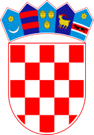             REPUBLIKA HRVATSKA 
KRAPINSKO ZAGORSKA ŽUPANIJA 
            OPĆINA HUM NA SUTLI 

KLASA:400-01/24-01/ 10
URBROJ:2140-14-02-24-27
DATUM: 03.travanj 2024. Na temelju članka 89. Zakona o proračunu ("Narodne novine" br.144/21) i članka 30. Statuta općine Hum na Sutli ("Službeni glasnik Krapinsko-zagorske županije" br. 9/21), Općinsko vijeće Općine Hum na Sutli na sjednici održanoj 02. travnja  2024. godine donijelo jeODLUKU O GODIŠNJEM IZVJEŠTAJU O IZVRŠENJU PRORAČUNA OPĆINE HUM NA SUTLI
 ZA RAZDOBLJE OD 01.01. DO 31.12.2023. GODINEČlanak 1.Članak 2.I. OPĆI DIORAČUN PRIHODA I RASHODA IZVJEŠTAJ O PRIHODIMA I RASHODIMA PREMA EKONOMSKOJ KLASIFIKACIJI IZVJEŠTAJ O PRIHODIMA I RASHODIMA PREMA IZVORIMA FINANCIRANJAIZVORI FINANCIRANJA – PRIHODIIZVORI FINANCIRANJA – RASHODIIZVJEŠTAJ RAČUNA FINANCIRANJA PREMA EKONOMSKOJ KLASIFIKACIJIIZVJEŠTAJ RAČUNA FINANCIRANJA PREMA IZVORIMA FINANCIRANJAIZVJEŠTAJ O RASHODIMA PREMA FUNKCIJSKOJ KLASIFIKACIJIČlanak 3.II. POSEBNI DIORashodi i izdaci po programima i proračunskim klasifikacijama čine sastavni dio Odluke o godišnjem izvještaju o izvršenju Proračuna Općine Hum na Sutli kako slijedi:IZVJEŠTAJ PO ORGANIZACIJSKOJ KLASIFIKACIJIIZVJEŠTAJ PO PROGRAMSKOJ KLASIFIKACIJIČlanak 4.Temeljem članka 79. Zakona o proračunu („Narodne novine“ broj 144/21) godišnji izvještaj o izvršenju proračuna  sastoji se i od obrazloženja općeg i posebnog dijela godišnjeg izvještaja o izvršenju proračuna općine Hum na Sutli.OBRAZLOŽENJE PLANIRANIH PRIHODA Ukupno ostvareni prihodi i primici općine Hum na Sutli i proračunskih korisnika Dječjeg vrtića Balončica i Narodne knjižnice Hum na Sutli za prvo polugodište 2023. godine iznose 5.355.736,44 eura (99,30% plana).1. Općina Hum na Sutli: Planirani Prihodi od poreza za 2023. godinu su: - prihodi od poreza na dohodak planirani u iznosu od 2.248.580,00 € - izvršenje iznosi 2.223.129,28 eura (99,87% plana), - prihodi od poreza na  imovinu planirani u iznosu od 46.000,00 € -  izvršenje iznosi 53.019,95 eura (115,26% plana), a odnosi se na  prihod od poreza na kuće za odmor u iznosu od 1.861,96 eura (93,10% od planiranog iznosa), te prihoda od poreza na promet nekretnina u iznosu od 51.157,99 eura (116,27% od planiranog iznosa).- prihodi  od poreza na robu i usluge planirani u iznosu od 21.060,00 € - izvršenje iznosi 20.259,07 eura (96,20% plana). U te prihode uključeni su općinski porezi, porez na potrošnju alkoholnih i bezalkoholnih pića ostvaren u iznosu od 20.259,07 eura (96,47% od planiranog iznosa).Pomoći od subjekata unutar općeg proračuna planiran iznos od 2.366.558,05 € ostvarene su u iznosu od  2.376.703,64 eura (100,43% plana): - tekuće pomoći iz državnog proračuna planirane su iznosu od 20.580,00 € ostvarene su u iznosu 30.867,00 eura (133,76% plana), a  odnose na prihod - fiskalna  održivost dječjih vrtića,- tekuće pomoći iz županijskog proračuna planirane su iznosu od 9.890,76 € (odnose se na prihode iz županijskog proračuna za sufinanciranje nabavke radnih bilježnica osnovnoškolcima) - ostvaren prihod u ukupno planiranom iznosu,- kapitalne pomoći iz državnog proračuna (MRRFEU) planirane su u iznosu od 50.000,00 €, a odnose se planirane prihode za ostvarivanje projekta odnosna povrat troškova po projektima i sufinanciranje kapitalnih investicija -  ostvarene su u ukupnom iznosu za sufinanciranje rashoda tekućeg održavanja ceste u Prišlinu, - kapitalne pomoći iz županijskih proračuna - uklanjanje posljedica prirodne nepogode - tuča - planirane se u iznosu od 181.850,93 €, ostvarene su u 100,00% iznosu,- kapitalne pomoći iz županijskih proračuna - uklanjanje posljedica prirodne nepogode - potres - planirane u iznosu od 1.820.570,54 € (za sanaciju cestovne infrastrukture) - izvor financiranja Fond solidarnosti Europske unije - potres ožujak 2020 ostvarene su u iznosu od 1.820.570,54 eura (100,00% plana),- tekuće pomoći od ostalih izvanproračunskih korisnika državnog proračuna planirane se u iznosu od 37.500,00 € - iste se odnose na povrat troškova zimske službe - Hrvatske ceste  ostvarene su u iznosu od 20.358,59 eura (99,31% plana), te povrata od Hrvatskih voda za prijavu sanacija klizišta u iznosu od 17.000,00 eura (100,00% plana),- kapitalne pomoći iz državnog proračuna - Ministarstvo mora, prometa i infrastrukture - uklanjanje posljedica prirodne nepogode - potres - planirane u iznosu od 246.165,82 € (za sanaciju klizišta) - izvor financiranja Fond solidarnosti Europske unije - potres prosinac 2020 - ostvaren prihod u ukupnom iznosu, 100%,Prihodi od imovine za 2023. godinu planirani su u iznosu od 14.911,00 €, ostvareni u iznosu od 8.367,75 eura (56,12% plana). U tu vrstu prihoda uključeni su ostali prihodi od iznajmljivanja i zakupa imovine (ostvaren prihod u iznosu od 7.379,24 eura (99,24% plana)), spomenička renta (ostvaren prihod u iznosu od 6,51 eura (81,38% plana)), prihod od naknada za ceste (prihod od HAKOM-a nije realiziran, te prihoda od naknada za nezakonito izgrađene građevine (ostvaren u iznosu od 968,10 eura (96,81% plana)).Prihodi od upravnih i administrativni pristojbi planirani u iznosu od 432.610,00 €, ostvareni su u iznosu od 430.902,33 eura (99,61% plana), a odnose se na prihod od upravnih pristojbi ostvaren u iznosu 8,17 eura (81,70% plana), prihod od vodnog doprinosa ostvaren u iznosu od 1.206,72 eura (104,93% plana), doprinosa od šuma  ostvaren u iznosu od 1.428,53 eura (98,52% plana), te komunalne naknade ostvaren u iznosu od 428.258,91 eura (99,60% plana). Ostali prihodi planirani u iznosu od 31.660,00 €, ostvareni su u iznosu od 31.369,12 eura (prvenstveno se odnose na planiran iznos od 14.000,00 € od građana za asfaltiranje nerazvrstanih cesta, a prihodovan u iznosu 13.789,92 eura (98,50% plana), također prema zaduženjima fizičkih i pravnik osoba za troškove izrade X. Izmjene PPUO-a prihodovano je 1.260,86 eura (96,99% plana).Prihodi od prodaje nefinancijske imovine planiran u iznosu od 5.400,00 € - prihod od prodaje stanove na kojima postaji stanarsko pravo - realizacija 4.609,09 eura (85,35%).U ukupne prihode Plana proračuna općine uključeni su vlastiti prihodi i pomoći proračunskih korisnika što je zakonska obveza i to kako slijedi:2. Dječji vrtić Balončica planirani u iznosu od 584.984,90 € ostvareni u iznosu od 561.080,98 eura (95,91% plana): Pomoći proračunskim korisnicima iz proračuna koji im nije nadležan  plan u iznosu od 2.819,41 € - ostvareni su u iznosu od 2.559,88 eura (90,79% plana).Prihodi od opskrbinina Dječji vrtić Balončica planirani u iznosu od 203.861,75 € - ostvareni su u iznosu od 181.438,38 eura (89,00% plana).Ostali prihodi u iznosu od 13.823,62 € - ostvareni su u ukupnom iznosu od 12.702,81 eura.Prihod iz nadležnog proračuna planiran u iznosu od 364.466,85 € ostvaren u iznosu od 364.379,91 eura (99,98% plana) - isti nije prikazan u konsolidiranom Računu prihoda shodno zakonskim odredbama Zakona o proračunu. 3. Narodna knjižnica Hum na Sutli plan od 68.751,12 € ostvaren u iznosu od 68.725,14 eura (99,96% plana):Pomoći proračunskim korisnicima iz proračuna koji im nije nadležan plan u iznosu od 10.435,12 €, ostvareni su od sredstva iz Državnog proračuna u iznosu od 9.435,12 eura za nabavku nove knjižne građe (100,00% plana) te od Županije Krapinsko - zagorske za sufinanciranje manifestacija u iznosu od 1.000,00 eura (100,00%). Ostali prihodi planirani u iznosu od 266,00 € realizirani su u iznosu od 240,02 eura ( prihod od članarina u iznosu od 240,00 eura te prihod od kamata na depozit u iznosu od 0,02 eura.Prihod iz nadležnog proračuna planiran u iznosu od 58.050,00 € ostvaren 100,00% plana - isti nije prikazan u konsolidiranom Računu prihoda shodno zakonskim odredbama Zakona o proračunu.OBRAZLOŽENJE RAČUNA FINANCIRANJA:U Planu proračuna za 2023. godinu planiran je iznos od 106.300,00 €, a odnosi se na obvezu općine Hum na Sutli za otplatu glavnice kredita prema Ugovoru sa Zagrebačkom bankom d.d. - Izgradnja građevine športsko-rekreacijske namjene, 2.b. skupine - prateći i pomoćni prostori uz postojeće nogometno igralište Lastine. U 2023. godini u otplaćeno je 12. rata kredita u ukupnom iznosu od 106.178,28 eura (99,89% plana).OBRAZLOŽENJE PRENESENOG VIŠKA/MANJKA IZ PRETHODNE (IH) GODINA:Preneseni Višak/Manjak iz prethodne(ih) godina iznosi 653.442,25 eura.   Preneseni Višak prihoda poslovanja općine Hum na Sutli iznosi 680.862,08 eura isti je bio planiran za rashode u Posebnom dijelu proračuna.Preneseni Manjak prihoda u iznosu od 28.808,33 € Financijskog plana Dječjeg vrtića Balončica (od toga preneseni Manjak prihoda poslovanja iznosio je 24.285,74 eura te preneseni Manjak prihoda od nefinancijske imovine u iznosu od  4.522,59 eura) pokriven je sukladno Odluci općinskog vijeća o raspodjeli rezultata poslovanja na dan 31. prosinac 2022. godine iz proračuna općine Hum na Sutli doznakom sredstava.Preneseni Višak prihoda poslovanja Financijskog plana Narodne knjižnice Hum na Sutli iznosio 1.388,50 € isti je planiran za rashode u Posebnom dijelu financijskog plana.Preneseni Višak prihoda poslovanja općine Hum na Sutli iznosi 680.862,08 eura utrošen je u iznosu od 113.285,88 eura. Isti nije iskorišten u cijelosti zbog ne realizacije projekta Dogradnja Dječjeg vrtića Balončica, stoga se neiskorištena sredstva planirana u Proračuna za 2024. godinu.Preneseni Višak prihoda poslovanja Financijskog plana Narodne knjižnice Hum na Sutli iznosio 1.388,50 € utrošen je ukupnom iznosu za nabavku nove knjižne građe.Općina Hum na Sutli na dan 31. prosinac 2023. godine - utvrđen Višak prihoda iznosi 1.414.904,80 eura raspoloživim u slijedećem razdoblju.Dječji vrtića Balončica na dan 31. prosinac 2023. godine - utvrđen Manjak prihoda iznosi 15.227,10 eura.Narodna knjižnice Hum na Sutli na dan 31. prosinac 2023. godine - utvrđen Višak prihoda iznosi 2.960,72 eura raspoloživim u slijedećem razdoblju.OBRAZLOŽENJE RAČUNA RASHODA I POSEBNOG DIJELAPRORAČUNA OPĆINE HUM NA SUTLIUkupno rashodi i izdaci proračunske 2023. godine općine Hum na Sutli i proračunskih korisnika Dječjeg vrtića Balončica i Narodne knjižnice Hum na Sutli realizirani su u iznosu od 4.606.540,27 eura (76,12% plana proračuna). Sredstva proslijeđena proračunskim korisnicima za financiranje redovite djelatnosti i nabavke opreme u ukupnom iznosu od 422.429,91 eura.Prioriteti financiranja javnih rashoda prema kojim je izrađen Proračun i izvršenje istog odražavaju nastojanje da se i u vrijeme otežanih uvjeta financiranja osigura postizanje trajnog cilja, u skladu sa proračunskim mogućnostima, a to je poboljšanje kvalitete života stanovnika te kvalitetan i ravnomjeran razvoj Općine Hum na Sutli.CILJ 1 - SINERGIJA ZNANJA, ISKUSTAVA I POVIJESNO-KULTURNE BAŠTINE U FUNKCIJI ODRŽIVOG RAZVOJA ZAJEDNICE Prioritet 1.1. Socijalna odgovornost društva i jednake mogućnosti za sve Prioritet 1.2. Kulturno - povijesna baština i javno stvaralaštvo u funkciji kvalitetnog društvenog života Prioritet 1.3. Dostupnost obrazovanja kao temelj stručnih radnih resursa Prioritet 1.4. Jačanje institucionalnih kapaciteta i učinkovita javna uprava Prioritet 1.5. Poticanje zdravog načina života i pozitivnih vrijednostCILJ 2 - ODRŽIVA I MODERNA PROMETNA I SOCIJALNA INFRASTRUKTURA Prioritet 2.1. Odgovorno planiranje i upravljanje prostorom Prioritet 2.2. Funkcionalna i moderna prometna infrastruktura Prioritet 2.3. Uređenost i dostupnost komunalne infrastruktureCILJ 3 - PREPOZNATLJIV PROSTOR SOCIJALNOG PODUZETNIŠTVA I KONKURENTNOG GOSPODARSTVA, EKOLOŠKE POLJOPRIVREDE I RURALNOG TURIZMA Prioritet 3.1. Održiv ruralni razvoj u funkciji demografskog i gospodarskog napretka Prioritet 3.2. Razvoj poslovnog okruženja kao prostora sigurnog poduzetničkog ulaganjaIV.I RAZDJEL 001, OPĆE JAVNE USLUGESTRUKTURU RASHODA I IZDATAKA OPĆINE HUM NA SUTLI SAČINJAVAJU SLIJEDEĆI RASHODI:- Rashodi poslovanja, rashodi za nabavu nefinancijske imovine te rashodi za izdatke općine Hum na Sutli ukupno su ostvareni u iznosu 3.991887,60 eura (73,58% plana koji je iznosio 5.425.124,28 eura).	Sredstva u proteklom periodu trošila su se na slijedeći način kako je prikazano u tabelarnim prikazima Izvršenja proračuna od 01. siječnja do 31. prosinca 2023. godine i to po nositeljima troškova - odjelima.POSEBNI DIO PRORAČUNA: RAZDJEL 001	OPĆE JAVNE USLUGEGLAVA: 01 REDOVAN RAD JEDINSTVENOG UPRAVNOG ODJELA I UREDA NAČELNIKAPROGRAM 1001  PRIPREME I DONOŠENJE AKATA IZ DJELOKRUGA TIJELARaspodijeljen je na slijedeće aktivnosti:1001A100001 OSNOVNE PLAĆE I NAKNADE - plan proračuna 186.363,00 eura - ostvarenje 171.421,45 eura (91,98% plana):- Bruto plaće za redovni rad zaposlenih u JUO općine i općinskog načelnika ostvarene su u iznosu od 156.900,97 eura (91,83% plana). - Doprinosi na plaće  za redovni rad zaposlenih u JUO općine i općinskog načelnika ostvareni su u iznosu od 20.763,79 eura (90,28% plana).	- Ostali rashodi za zaposlene ostvareni su u iznosu od 10.296,06 eura (77,41% plana).- Planirani izdaci za službena putovanja u iznosu 6.500,00 eura – ostvareni u iznosu 6.068,00 eura (93,35%), troškovi naknade za prijevoz na posao i sa posla  planirani u iznosu od 8.000,00 eura, a realizirani u iznosu od 7.669,82 eura (95,87% plana).1001A100002 TEKUĆI RASHODI - plan proračuna 108.440,00 eura - ostvarenje 101.520,93 eura (93,62% plana):- Rashodi ostvareni proračunske 2023. godine:	- Utrošenog uredskog materijala u iznosu od 9.160,37 eura (91,60% plana).	- Stručna literatura u iznosu od 1.221,00 eura.	- Izdaci za informiranje - oglasi, natječaji ostvareni su u iznosu od 10.835,29 eura (90,29% u odnosu na plan od 12.000,00 eura). 	- Materijal i sredstva za čišćenje u iznosu od 907,72 eura (90,77% u odnosu na plan od 1.000,00 eura).	- Troškovi električne energije objekata u vlasništvu planirana potrošnja u iznosu od 10.900,00 eura, a utrošeno 10.231,62 eura (93,87% plana). 	- Troškovi za plin planirana potrošnja 11.000,00 eura, a utrošeno 10.791,17 eura (98,10% plana).	- Sitni inventar utrošena sredstva iznose 1.500,48  eura (93,78% u odnosu na plan).	- Usluge za telefon i telefaks planirani u iznosu od 5.500,00 eura, a realizirano u iznosu 5.269,25 eura (95,80% plana).	- Poštarina planirani iznos od 3.500,00 eura realiziran je u iznosu od 3.152,05 eura (90,06% plana).	- Ostale usluge za komunikaciju i prijevoz planirani u iznosu od 2.650,00 eura, a utrošeno je 2.521,16 eura (95,14% plana).	- Opskrba vodom planiran iznos od 8.000,00 eura, a realiziran je iznos od 6.232,66 eura (77,91% plana). 	- Komunalna usluga - odvoz smeća planirana u iznosu od 700,00 eura, a realizirana u iznosu od 631,67 eura (90,24% plana ).	- Obvezni i preventivni zdravstveni pregled zaposlenika planirani iznos od 1.000,00 eura, a realiziran u iznosu od 965,88 eura (96,59% plana).	- Računalne usluge planirane u iznosu 14.500,00 eura, a utrošeno je 14.223,74 eura što iznosi 98,09% plana (održavanje računala i računalnih programa).	- Premije osiguranja zgrade i djelatnika planirane u iznosu od 3.000,00 eura, a plaćeno je 2.788,38 eura (92,95% plana).	- Reprezentacija planirana u iznosu od 5.500,00 eura, a realizirana u iznosu 5.192,03 eura (94,40% plana).	- Javnobilježničke pristojbe planirani iznos od 700,00 eura, realiziran u iznosu od 442,96 eura (63,28% plana).	- Ostali nespomenuti rashodi poslovanja  planirani u iznosu od 9.2555,00 eura za koje je potrošeno 9.197,29 eura (99,38% plana).	- Bankarske usluge i usluge platnog prometa planirani su u iznosu od 3.150,00 eura, a realizirani u iznosu od 2.801,77 eura (88,95% plana).	- Ostali nespomenuti izdaci planirani u iznosu od 3.485,00 eura za koje je potrošeno 3.454,44 eura (99,12% plana).1001A100003 KAPITALNI IZDACI - plan proračuna 14.350,00 eura - ostvarenje 13.482,19 eura (93,95% plana):- nabavka uredske opreme, namještaja, računala, ulaganja u računalne programe, licenci.1001A100004 INTELEKTUALNE USLUGE - plan proračuna 22.000,00 eura - ostvarenje 18.158,58 eura (82,54% plana)(Tu spadaju geodetske-katastarske usluge, ostale intelektualne usluge, odvjetnički troškovi,…).Raspodijeljen je na slijedeće aktivnosti:1002A100001 RAD OPĆINSKOG VIJEĆA  I RADNIH TIJELA - 29.410,00 € - ostvarenje 25.819,63 eura (87,79% plana):- „Službeni glasnik“  - objava službenih akata u Službenom glasniku planirani  iznosu od 6.700,00 eura, a ostvaren u iznosu od 6.595,50 eura  (98,44% plana).	- Naknade članovima predstavničkih i izvršnih tijela, povjerenstava plan od 14.600,00 eura realiziran je u iznosu 12.494,16 eura (85,58% plana).	- Naknada predsjedniku/zamjenicima predsjednika vijeća - plan 5.310,00 eura, a izvršenje 4.874,88 eura (91,81% plana).	- Naknada za rad - općinski načelnik - plan 2.800,00 eura, a izvršenje 1.855,08 eura (66,25% plana).1002A100002 DONACIJE POLITIČKE STRANKE - 1.990,00 € - ostvarenje 1.911,21 eura (96,04% plana).1002A100003 OBILJEŽAVANJE DANA OPĆINE - 31.72500 € - ostvarenje 31.714,66 eura (99,97% plana).1002A100004 SAVJET MLADIH - 8.000,00 € - ostvarenje 7.592,63 eura (94,91% plana).1002A100005 MONOGRAFIJA OPĆINE HUM NA SUTLI - 14.500,00 € - ostvarenje (tiskanja i lektura) 14.487,27 eura (99,91% plana).1002A100006 POREZNA UPRAVA PRIHOD OD POREZA NA DOHODAK - 23.000,00 € - ostvarenje 22.498,54 eura (97,82% plana) - 1% prihoda od poreza na dohodak Poreznoj upravi).1002A100007 PARTICIPATIVNI PRORAČUN ZA MLADE - plan 3.000,00 € nije realiziran.1002A100008 PRORAČUNSKE REZERVE - plan 3.500,00 € nije realiziran.Raspodijeljen je na slijedeće aktivnosti:1003A100001 ODRŽAVANJE CESTA - 2.343.891,54 € - ostvarenje 2.161.004,51 eura (92,20% plana):tekuće investicijsko održavanje nerazvrstanih cesta predviđen iznos od 285.500,00 € - realizacija 116.438,20 eura (40,78% plana), tekuće investicijsko održavanje nerazvrstanih cesta - presvlačenje dionica predviđen iznos od 138.000,00 € - realizacija 135.586,94 eura (98,25% plana),sanacije nerazvrstanih cesta pogodovane potresom ožujak 2020. - predviđa iznos od 1.820.570,54 € - financiranje iz proračuna Krapinsko - zagorske županije u ukupnom iznosu, izvor financiranja FSEU fond - realizirana je u iznosu od 1.820.570,57 eura (100,00% plana),sanacija klizišta predviđa iznos od 280.000,00 €, od toga financiranje iz Državnog proračuna - Ministarstva mora, prometa i infrastrukture – realizacija iz izvora financiranja FSEU fond - u iznosu od 246.165,82 €  te prihoda proračuna općine u iznosu od 26.735,43 eura, troškovi zimske službe plan 47.500,00 € - ostvaren u iznosu 40.231,52 eura, košnja trave i korova uz prometnice plan od 30.000,00 € - ostvaren u iznosu od 29.837,50 eura, prometna signalizacija (plan 7.000,00 € - ostvarenje 6.172,44 eura), kameni materijal (plan 12.000,00 € - realizacija 9.847,00 eura), osiguranje cesta - javna odgovornost (2.321,00 € - realizacija 2.320,34 eura), prijevoz kamenog materijala (1.000,00 € - plan nije realiziran).1003A100002 ODRŽAVANJE ČISTOĆE - 57.155,09 € - ostvarenje 52.282,12 eura (91,47% plana):- Čišćenje i održavanje javno prometnih površina planiran iznos od 42.000,00 eura, a u obračunskom razdoblju utrošen iznos od 37.127,03 eura (88,40%), od toga iznos od 16.144,46 eura za košnju javnih površina, za redovno čišćenje i održavanje javno prometnih površina iznos od 20.982,57 eura, - Poticajna naknada za smanjenje količine miješanog otpada u iznosu od 15.155,09 eura (100,00% plana).1003A100003 ODRŽAVANJE I REDOVAN RAD JAVNE RASVJETE - 58.000,00 € - ostvarenje 52.111,73 eura (89,85% plana) - od toga za troškove el. energije javne rasvjete iznos od 30.832,24 eura, te usluge održavanja javne rasvjete 21.279,49 eura. 1003A100004 SUFINANCIRANJE ODRŽAVANJA ŽUPANIJSKIH CESTA - 40.000,00 € - plan nije realiziran.1003A100006 CIKLONIZACIJA, DERATIZACIJA, VETERINARSKI HIGIJENIČAR - 15.000,00 € - ostvarenje 11.391,03 eura (75,94% plana).1003A100007 ODRŽAVANJE GROBLJA - 35.000,00 € - ostvarenje 33.418,22 eura (95,48% plana - sanacija krovišta mrtvačnice u Lastinama, te zamjena stolarije na mrtvačnicama).	Raspodijeljen je na slijedeće aktivnosti:Tekuće aktivnosti:1004A100001 ODRŽAVANJE GRAĐEVINSKIH OBJEKATA - 56.850,00 € - ostvarenje 35.691,07 eura (62,78% plana)  - tekuće održavanje građevinskih objekta u vlasništvu općine - realizacija u iznosu od 16.515,76 eura,  - kupnja poslovnog prostora u zgradi Hum na Sutli 160 u iznosu od 18.000,00 eura,  - izrada projektne dokumentacije - rekonstrukcija prostorija Narodne knjižnice - predviđen iznos od 20.000,00 € - plan nije realiziran.  - pričuva - realizacija 1.175,31 eura.1004A100002 OTPLATA GLAVNICE KREDITA I KAMATA PO KREDITU - 113.302,30 € - ostvarenje 112.991,12 eura (99,73% plana), otplaćeno je 12. rata glavnice kredita u ukupnom iznosu od 106.178,28 eura (99,89% plana) te kamata po kreditu u iznosu od 6.812,84 eura (97,29% plana).1004A100005 PROVEDBA NATJEČAJA - 9.234,66 € - ostvarenje 3.908,76 eura (42,33%).1004A100006 ODRŽAVANJE OBJEKTA - ŠKOLA TABORSKO - 3.000,00 € - plan realiziran u iznosu od 2.200,00 eura (73,33%).Kapitalne aktivnosti:1004K100002 KAPITALNA POMOĆ ZA IZGRADNJU NOGOSTUPA - za navedenu aktivnost planiran  iznos 66.500,00 € - realiziran je u iznosu od 38.195,91 eura (izgradnja nogostupa uz D229 (Mali Tabor).1004K100005 IZGRADNJA JAVNE RASVJETE - planirana sredstva 64.300,00 € - plan je realiziran u iznosu od 13.273,75 eura (20,64%).1004K100007 ASFALTIRANJE NERAZVRSTANIH CESTA - planiran je iznos od 66.500,00 € - plan realiziran u iznosu od 24.022,17 eura (36,12%).1004K100008 GRAĐEVINSKI OBJEKT - KINODVORANA  I PLATO ISPRED KINODVORANE - 85.000,00 € - realizacija za projektne dokumentacije u iznosu od 51.902,75 eura (61,06%).1004K100010 PROMETNO RJEŠENJE CENTRA HUMA – GRANIČNI PRIJELAZ - za aktivnost rješavanja prometnog rješenja Donjeg Huma planirana sredstva u iznosu od 18.000,00 - realizirana u iznosu 17.770,46 eura (98,72%).104K100013 PROMETNO RJEŠENJE - CESTOVNE INFRASTRUKTURE - za aktivnost prometnog rješenja planiran je iznos od 8.000,00 € za projekte - plan realiziran 100,00%.Raspodijeljen je na slijedeće aktivnosti:1005A100001 OSNOVNO ŠKOLSTVO IZNAD STANDARDA - 42.700,00 € - realizacija u iznosu od 39.518,73 eura ( 92,55% plana) - Izdvajanja za troškove dotacija osnovnoj školi iznad standarda, plaćanje djelatnika za dnevni boravak, pomoćnika u nastavi.1005A100002 SUFINANCIRANJE BORAVKA DJECE U DRUGIM VRTIČIMA - 6.700,00 € - realizacija 4.822,32 eura (71,97% plana).1005K100001 OPREMANJE DVORIŠTA UNUTAR DJEČJEG VRTIĆA BALONČICA - 11.000,00 € - plan realiziran za nabavku opreme u iznosu od 10.773,95 eura.1005K100002 DOGRADNJA DJEČJEG VRTIĆA BALONČICA - 919.000,00 € - plan realiziran u iznosu od 16.258,54 eura za projektnu dokumentaciju.Raspodijeljen je na slijedeće aktivnosti:1006A100001 UDRUGE KULTURNIH DJELANOSTI - plan 16.970,00 € - isplaćeno je donacija u ukupnom iznosu od 16.823,61 eura (99,14%), u tu skupinu spadaju dotacije KUD-u, kulturne priredbe u i izvan općine, donacija Limenoj glazbi1006A100002 POTPORA PROGRAMIMA KULTURNIH DOGAĐANJA  - plan 8.000,00 € - isplaćeno je donacija u ukupnom iznosu od 7.297,22 eura (91,22%).1007A100001 ŠPORTSKE UDRUGE - 50.700,00 € - isplaćeno je donacija u ukupnom iznosu od 50.606,14 eura (99,81%) - u tu skupinu spadaju donacije NK „Straža“, Šahovskom klubu „Straža“, Tenis klub „Sv.Petar“, te ostale športske aktivnosti u i izvan općine.Raspodijeljen je na slijedeće aktivnosti:1008A100001 DRUŠTVA I ORGANIZACIJEPlanirana su sredstva u iznosu od 32.000,00 € za rad udruga građana na području općine Hum na Sutli (Kuburaška društva, Glazbene udruge, Udruge umirovljenika, Lovačka udruga, Udruga vinogradara i podrumara, Udruga mladih, Udruga žena, Udruga liječenih alkoholičara,…), a raspodjeljuju se prema javnom pozivu za dodjelu potpora (Pravilnika o sufinanciranju udruga koje djeluju na području Općine Hum na Sutli („Službeni glasnik Krapinsko-zagorske županije“ br. 33/15)) - ukupno je isplaćeno 30.733,83 eura (96,04%).Također su planirana sredstva u iznosu od 10.000,00 € za donacije vjerskim zajednicama - izvršenje 7.500,00 eura.1008A100003 DONACIJE ŽUPANIJSKIM UDRUGAMAPlanirana sredstva u iznosu od 1.350,00 € - izvršena su u iznosu od 531,00 eura.1008A100004 HRVATSKA GORSKA SLUŽBA SPAŠAVANJAPlanirana su sredstva u iznosu od 531,00 €, realizirana su 100,00%.1008A100005 INSTITUT ZA ARHEOLOGIJUPlanirana su sredstva u iznosu od 2.660,00 €, kao potpora za iskapanja na lokalitetu u Klenovcu Humskom - Burg Vrbovec, ista nisu realizirana jer nije bilo zahtjeva.Raspodijeljen je na slijedeće aktivnosti:1009A100001 POTICANJE RAZVOJA POLJOPRIVREDE1009A100002 POTICANJE RAZVOJA PODUZETNIŠTVA I RAZVOJ OBRTAPlanirana sredstva u ukupnom iznosu 17.288,00 €, od toga 13.300,00 € predviđenih sredstava odnosi se na poticaj poljoprivrednicima ( izvršenje 9.679,86 eura), a 2.660,00 € za subvencije obrtnicima (izvršenje 2.000,00 eura) te članarina LAG-a Sutla (1.328,00 € izvršenje 100,00%).	Raspodijeljen je na slijedeće aktivnosti:1010A100001 ZBINJAVANJE SOCIJALNO UGROŽENIHPlanirana sredstva u iznosu od 22.988,00 € odnose se na pomoći socijalno ugroženim pojedincima i obiteljima u cilju poboljšanja standarda socijalno najugroženijeg dijela stanovništva putem jednokratnih novčanih pomoći osobama sa prebivalištem na području općine Hum na Sutli u situacijama kada nisu u mogućnosti djelomično ili u cijelosti zadovoljiti osnovne životne potrebe, pomoći  za sufinanciranje troškova stanovanja socijalno ugroženim pojedincima.Izvršenje iznosi 17.971,75 eura (78,18%).1010A100002 OSTALE POMOĆIPlanirana sredstva u iznosu od  46.300,00 € - izvršenje 33.413,28 eura (72,17%) - pomoći elementarno ugroženim osobama prilikom elementarnih nepogoda planiran iznos od 6 .000,00 € realizirana je 100%. - za potpore novorođenim Humčanima/-kama, jubilarcima planiran iznos od 34.000,00 € realiziran iznos 34.071,18 eura.- sufinanciranje zbrinjavanja otpada za stambene zgrade - salonit ne ploče - ostvaren je trošak od 34.071,18 eura.1010A100003  STIPENDIJE I PRIJEVOZ UČENIKAUkupno planirana sredstva za stipendije srednjoškolaca i studenata po socijalnom statusu, stipendije studentima  po osnovi deficitarnih zanimanja, te nagrade učenicima i studentima za posebna postignuća u iznosu od 52.000,00 € - izvršen je u iznosu od 50.048,84 eura (96,25%), te planiran iznos od 27.000,00 € za sufinanciranje prijevoza učenika srednjih škola - izvršen je u iznosu od 26.755,43 eura (99,09%).1010A100004 PRIGODNI DAROVI ZA DJECUPlanirana sredstva u iznosu od 11.000,00 € za poklone djeci za Božić realizirana su u iznosu od 10.272,45 eura.1010A100005 JEDNOKRATNE POMOĆI UMIROVLJENICIMA - BOŽIĆNICAPlanirana sredstva u iznosu od 12.500,00 € za podjelu Božićnica umirovljenicima sa područja općine Hum na Sutli čija je mirovina niža od 350,00 € realizirana su iznosu od 11.106,54 eura.1010A100006 CRVENI KRIŽSukladno odredbama Zakona o Hrvatskom Crvenom općina Hum na Sutli osigurava sredstva za rad i djelovanje Hrvatskog crvenog križa Pregrada u iznosu od 10.000,00 € - ostvarenje 100,00%.1010A100007 SUFINANCIRANJE NABAVKE RADNIH BILEŽNICA OSNOVNOŠKOLCIMASredstva za pomoć obiteljima za nabavku radih bilježnica osnovnoškolaca u iznosu od 21.440,76 € realizirana su u iznosu 21.438,50 eura (sufinanciranje Županije KZŽ u iznosu od 9.890,76 eura te općine u iznosu od 11.547,74 eura).1010A100009 MJERA ZA POMOĆ PRI RJEŠAVANJU STAMBENOG PITANJA Predviđena sredstva u iznosu od 24.670,00 € realizirana su u iznosu od 19.908,42 eura (80,70%) - za tri obitelji.1010A100010 POMOĆ ZA PRIRODNE NEPOGODE - TUČA Planirana su sredstva u iznosu od 181.850,93 € - izvor financiranja - kapitalne pomoći iz županijskih proračuna - uklanjanje posljedica prirodne nepogode - tuča - prema Ugovoru o doznačivanju sredstava pomoći za ublažavanje i djelomično uklanjanje posljedice prirodne nepogode tuča sa županijom Krapinsko - zagorskom - raspisan je natječaj za građane, isplata je izvršena prema opravdanim dostavljenim zahtjevima u planiranom iznosu.Raspodijeljen je na slijedeće aktivnosti:1011A100001 SUFINANCIRANJE - VZO HUM NA SUTLI - 62.600,00 € ostvarenje 100,00%.Odnosi se na financiranje Vatrogasne zajednice općine Hum na Sutli sukladno Zakonu o vatrogastvu.1011A100002 OPREMA ZA CIVILNU ZAŠTITU - 4.750,00 € ostvarenje 4.279,85 eura (90,10% plana) Izvršenje se odnosi: 607,20 eura za zakonsku obvezu savjetodavnih usluga za Civilnu zaštitu, te oprema za opremanje u iznosu od 3.672,65 eura.1011A100003 SUFINANCIRANJE JVP GRADA KRAPINE - predviđen plan od 5.814,00 € izvršen je u iznosu od 5.813,75 eura.Raspodijeljen je na slijedeće aktivnosti:1012A100002 AFTER SUMMER MINGLANJE - 1.500,00 €  - plan je realiziran u iznosu od 1.360,13 eura.1012A100003 ZAVIČAJNA ZBIRKA - KUĆA BREZNO - 20.000,00 € za izradu projektne dokumentacije - plan je realiziran u iznosu od 150,00 eura.IV.II RAZDJEL 002, PREDŠKOLSKI ODGOJSTRUKTURA RASHODA PRORAČUNSKOG KORISNIKADJEČJI VRTIĆ „BALONČICA“:PRORAČUNSKI KORISNIK DJEČJI VRTIĆ BALONČICA (Korisnik: 28389)Planirana sredstva za provođenje predškolskog programa do polaska djece u osnovnu školu su u ukupnom iznosu od 584.984.90 €, ista se umanjuju za prenesen Manjak  prihoda u iznosu od 28.808,33 €.  Realizacija ostvarenja prihoda iznosi 561.080,98 €. Rashodi poslovanja i rashodi za nabavu nefinancijske imovine izvršeni su u iznosu od 547.499,75 eura (98,44% plana).Sredstva su planirana/ ostvarena iz slijedećih izvora financiranja:- Općina Hum na Sutli -  plan 364.466,85 € - ostvarenje 364.379,91 eura (99,98%),- Prihodi od opskrbinina - plan 203.861,75 € - ostvarenje 181.438,38 eura (89,00%),- Prihodi iz drugih proračuna - plan 2.819,41 € - ostvarenje 2.559,88 eura (90,79%),- Prihodi od donacija - plan 13.823,62 € - ostvarenje 12.702,80 eura (91,89%), - Ostali prihodi - plan 13,27 € - ostvarenje 0,01 eura (0,08%).	Raspodijeljen je na slijedeće aktivnosti:1013A100001 DJEČJI VRTIĆ BALONĆICA - PLAĆE I NAKNADE - plan 448.469,67 € - izvršenje 446.398,45 eura (99,54%).1013A100002 TEKUĆI RASHODI - plan 88.666,75 € - izvršenje 84.423,20 eura (95,21%).1013A100003 PREDŠKOLSKI ODGOJ - PREDŠKOLA - plan 3.753,96 € - izvršenje 2.586,09 eura (95,53%).1013A100004 KAPITALNI IZDACI - plan 15.286,19 € - izvršenje 13.092,01 eura (86,65%).IV.III RAZDJEL 003, KULTURNE USTANOVE HUM NA SUTLISTRUKTURA RASHODA PRORAČUNSKOG KORISNIKANARODNA KNJIŽNICA HUM NA SUTLI :                PRORAČUNSKI KORISNIK NARODNA KNJIŽNICA HUM NA SUTLI (Korisnik: 42514)RAZDJEL 003 KULTURNE USTANOVE HUM NA SUTLIGLAVA: 01 NARODNA KNJIŽNICA HUM NA SUTLIPROGRAM 1014 NARODNA KNJIŽNICA HUM NA SUTLIPlanirana sredstva za redovan rad Narodne knjižnice Hum na Sutli iznose 70.139,62 €.Realizacija ostvarenja prihoda iznosi 68.725,14 eura (99,96% plana).Rashodi poslovanja i rashodi za nabavu nefinancijske imovine izvršeni su u iznosu od 67.152,92 eura (95,74% plana).Sredstva su planirana/ ostvarena iz slijedećih izvora financiranja:- Općina Hum na Sutli - plan 58.050,00 € - izvršenje 58.050,00 eura (100,00%).- Pomoći proračunskim korisnicima iz proračuna koji im nije nadležan  - plan 10.435,12 € - izvršenje 10.435,12 eura (100,00%).- Ostali prihodi - plan 266,00 € - izvršenje 240,02 eura (90,23%).- Višak prihoda iz prethodnih godina iznosi od 1.388,50 €.Raspodijeljen je na slijedeće aktivnosti:1014A100001 NARODNA KNJIŽNICA HUM NA SUTLI - PLAĆE I NAKNADE - plan 38.600,00 € - izvršenje 38.466,97 eura (99,66% plana).104A100002 NARODNA KNJIŽNICA HUM NA SUTLI -TEKUĆI RASHODI - plan 8.149,00 € - izvršenje 6.206,33 eura (76,16% plana).1014A100003 DJELATNOST KNJIŽNICE - KNJIGE - plan 18.088,62 € - izvršenje 17.282,88 eura (95,55% plana).1014A100004 KAPITALNI IZDACI  OPREMA - plan 2.000,00 € - izvršenje 1.987,50 eura (99,38% plana).1014A100005 INTELEKTUALNE USLUGE - PROGRAMI I MANIFESTACIJE - plan 3.302,00 € - izvršenje 3.209,24 eura (97,19% plana).Članak 5.Temeljem članka 80. Zakona o proračunu, članka 2. („Narodne novine“ broj 144/21) godišnji izvještaj o izvršenju proračuna općine Hum na Sutli i proračunskih korisnika Dječjeg vrtića Balončica i  Narodne knjižnice Hum na Sutli uključuje Izvještaj o stanju potraživanja i dospjelih obveza te stanje potencijalnih obveza po sudskih sporova kako slijedi:Općina Hum na Sutli na dan 31. prosinca 2023. godine ima slijedeća potraživanja:Dospjela potraživanje za otplatu stanova na kojima postoji stanarsko pravo iznose 3.782,87 eura.Nedospjela potraživanja od zakupa i iznajmljivana imovine iznose 573,34 eura.Dospjela potraživanja od zakupa i iznajmljivana imovine  iznose 819,09 eura.Nedospjela potraživanja od zakupa javne površine iznose 398,17 eura.Dospjela potraživanja za prihod od stanarine u iznosu od 36,37 eura.Nedospjela potraživanja za prihode od naknada za nezakonito izgrađenih građevina iznose  1.212,16 eura.Potraživanja za općinske poreze iznosi 15.202,46 eura prema zaprimljenoj dokumentaciji Porezne uprave Ispostave Krapina, a odnosi se na:potraživanja za porez kuće za odmor u iznosu od 90,10 eura,potraživanja za porez na tvrtku u iznosu od 4.952,52 eura,potraživanja za porez na potrošnju u iznosu od 4.396,12 eura,potraživanja za porez na nekretnine u iznosu od 5.763,72 eura.Dospjela potraživanja za komunalnu naknadu iznose 35.946,16 eura, a odnose se na:  potraživanja za komunalnu naknadu  fizičke osobe  u iznosu od 6.503,59 eura, potraživanja za komunalnu naknadu  pravne osobe  u iznosu od 29.442,57 eura.Dospjela potraživanja za komunalni doprinos iznose 631,52 eura.Nedospjela potraživanja prema ugovorima za asfaltiranje iznose 4.748,00 eura.Dospjela potraživanja prema ugovorima X. Izmjene PPUO-a iznose 5.524,60 eura.Dospjela potraživanja za zajmove od KZŽ u iznosu od 61.381,78 eura.Općina Hum na Sutli na dan 31. prosinca 2023. godine ima slijedeće obveze u ukupnom iznosu od 451.150,09 eura, a odnose se na:Nedospjele obvezu za plaću za prosinac 2023. godine u iznosu od 8.796,66 eura.Nedospjele obvezu za  tekuće materijalne rashode u iznosu od 23.452,56 eura.Nedospjele obvezu za financijske rashode u iznosu od 678,29 eura.Nedospjele obvezu za subvencije u iznosu od 265,50 eura.Nedospjele obveze proračunskih korisnika - obveza za naplaćene prihode od naknade za nezakonito izgrađene građevine u prostoru koja se zadužuje prema izdanim Rješenjima naknade za nezakonito izgrađene građevine u prostoru u iznosu od 848,52 eura.Nedospjele obveze za ostale naknade građanima i kućanstvima u iznosu od 1.223,92 eura.Nedospjele obveze uplate 55% prihoda od prodaje stanova na kojima postoji stanarsko pravo uplatiti u proračun Republike Hrvatske u iznosu od 19,87 eura.Nedospjelu obvezu otplate glavnice za iskorišteni dio dugoročnog kredita namijenjenog za financiranje izgradnje građevine športsko-rekreacijske namjene, 2. b skupine - prateći i pomoćni prostori uz postojeće nogometno igralište u iznosu 415.864,77 eura.Općina Hum na Sutli na dan 31. prosinca 2023. godine ima potencijalne obveze po osnovi sudskih sporova:U izvan bilančnom zapisu i dalje vodi se Spor iz Ugovora o građenju Nogometno igralište Lastine, tužitelj Boris Oberški, vrijednost spora 255.253,83 eura i 49.194,93 eura.U izvan bilančnom zapisu Općina Hum na Sutli na dan 31. prosinca 2023. godine proknjiženi su:Primljeni instrumenti plaćanja, koji predstavljaju potencijalna potraživanja općine Hum na 730.611,87 eura.Izdani instrumenti plaćanja, koji predstavljaju potencijalnu obvezu općine Hum na Sutli iznose 360.354,03 eura.Dječji vrtić Balončica na dan 31. prosinca 2023. godine ima slijedeća potraživanja:                                                                                                                                  Nedospjela potraživanja od zaposlenih za više isplaćeno bolovanje na teret HZZO u iznosu od 213,55 eura,Nedospjela potraživanja od HZZO za bolovanja preko 42 dana u iznosu od 2.625,43 eura, Nedospjela potraživanje od nenadležnog proračuna općine Krapinske Toplice u iznosu od 155,00 eura,Nedospjela potraživanja za prihode poslovanja  od roditelja u iznosu od 19.013,11 eura,Dospjela potraživanja za dugove na kojima je pokrenuta ovrha i odnose se na razdoblje duže od 3 godine u iznosu od1.767,92 eura.Dječji vrtić Balončica na dan 31. prosinca 2023. godine ima slijedeće obveze u ukupnom iznosu od 44.636,25 eura, a odnose se na:Nedospjele obveze za rashodi za zaposlene u iznosu od 37.746,01 eura,Nedospjele obveze za materijalne rashode u iznosu od 6.617,89 eura,Nedospjele obveze za financijske rashode u iznosu od 103,20 eura, Nedospjele obveze za nabavu nefinancijske imovine u iznosu od 169,15 eura.    Narodna knjižnica Hum na Sutli na dan 31. prosinca 2023. godine ima slijedeće obveze u ukupnom iznosu od 3.029,26 eura, a odnose se na:Nedospjele obveze u iznosu od 2.902,89 eura za bruto plaću za prosinac 2023. godine, Nedospjele obveze za usluge telefona u iznosu od 57,88 eura,Dospjele obveze za usluge telefona u iznosu od 2,00 eura,Nedospjele obveze za računalne usluge u iznosu od 1,66 eura,Dospjele obveze za računalne usluge u iznosu od 1,66 eura,Nedospjela obveza za HRT pristojbu u iznosu od 21,24 eura,Nedospjele obveze za  bankarske usluge u iznosu od 41,93 eura.Narodna knjižnica Hum na Sutli na dan 31. prosinca 2023. godine ima potraživanja:Dospjela potraživanje od dobavljača za preplaćen račun u iznosu od 82,95 eura.Članak 6.Odluka o godišnjem izvještaju o izvršenju Proračuna Općine Hum na Sutli za razdoblje od 01. siječnja 2023. do 31. prosinca 2023. godine objavljuje se u "Službenom glasniku Krapinsko - zagorske županije", a stupa na snagu osam dana od dana objave.PREDSJEDNIKOPĆINSKOG VIJEĆAMario AntonićGodišnji izvještaj o izvršenju proračuna Općine Hum na Sutli sastoji se od:Godišnji izvještaj o izvršenju proračuna Općine Hum na Sutli sastoji se od:Godišnji izvještaj o izvršenju proračuna Općine Hum na Sutli sastoji se od:Godišnji izvještaj o izvršenju proračuna Općine Hum na Sutli sastoji se od:Godišnji izvještaj o izvršenju proračuna Općine Hum na Sutli sastoji se od:Godišnji izvještaj o izvršenju proračuna Općine Hum na Sutli sastoji se od:BROJČANA OZNAKA I NAZIVOstvarenje
1.-12.2022.Izvorni plan ili
rebalans 2023.*Ostvarenje
1.-12.2023.IndeksIndeks**12345=4/2*1006=4/3*100A. SAŽETAK RAČUN PRIHODA I RASHODAA. SAŽETAK RAČUN PRIHODA I RASHODAPRIHODI UKUPNO2.786.095,15   5.397.998,22   5.355.736,44   192,20%   99,22%     6 Prihodi poslovanja2.623.193,91   5.392.598,22   5.351.127,35   204,00%   99,23%    7 Prihodi od prodaje nefinancijske imovine162.901,24   5.400,00   4.609,09   2,83%      85,35%    RASHODI UKUPNO2.509.157,24   5.945.140,47   4.500.361,99   179,36%   75,70%     3 Rashodi poslovanja1.886.053,76   4.340.115,66   3.984.418,73   211,30%   91,80%    4 Rashodi za nabavu nefinancijske imovine623.103,48   1.605.024,81   515.943,26   82,80%    32,15%    RAZLIKA - VIŠAK / MANJAK276.937,91   -547.142,25   855.374,45   308,87%   -156,33%  B. SAŽETAK RAČUNA FINANCIRANJAB. SAŽETAK RAČUNA FINANCIRANJA8 Primici od financijske imovine i zaduživanja143.050,67   0,00   0,00   0,00%      0,00%      5 Izdaci za financijsku imovinu i otplate zajmova8.848,19   106.300,00   106.178,28   1.200,00%99,89%    RAZLIKA PRIMITAKA I IZDATAKA134.202,48   -106.300,00   -106.178,28   -79,12%    99,89%     C. PRENESENI VIŠAK ILI PRENESENI MANJAK I VIŠEGODIŠNJI PLAN URAVNOTEŽENJAC. PRENESENI VIŠAK ILI PRENESENI MANJAK I VIŠEGODIŠNJI PLAN URAVNOTEŽENJA- ukupan donos viška/manjka iz prethodne(ih) godina242.301,86   653.442,25   653.442,25   269,68%   100,00%   PRIJENOS VIŠKA/MANJKA U SLIJEDEĆE RAZDOBLJE653.442,25   0,00   1.402.638,42   214,65%   0,00%       A: RAČUN PRIHODAA: RAČUN PRIHODASveukupno prihodi:2.786.095,155.397.998,225.355.736,44192,2099,20BROJČANA OZNAKA I NAZIVOstvarenje
1.-12.2022.Izvorni plan ili
rebalans 2023.*Ostvarenje
1.-12.2023.IndeksIndeks**12345=4/2*1006=4/3*1006Prihodi poslovanja2.623.193,915.392.598,225.351.127,35204,0099,2361Prihodi od poreza1.727.138,022.315.640,002.296.408,30132,9699,17611Porez i prirez na dohodak1.636.937,980,002.223.129,28135,810,006111Porez i prirez na dohodak od nesamostalnog rada1.413.746,140,001.824.998,92129,090,006112Porez i prirez na dohodak od samostalnih djelatnosti140.577,160,00150.221,25106,860,006113Porez i prirez na dohodak od imovine i imovinskih prava30.558,440,0022.690,6374,250,006114Porez i prirez na dohodak od kapitala208.618,380,00379.921,68182,110,006117Povrat poreza i prireza na dohodak po godišnjoj prijavi-156.562,140,00-154.703,2098,810,00613Porezi na imovinu71.169,010,0053.019,9574,500,006131Stalni porezi na nepokretnu imovinu (zemlju, zgrade, kuće i ostalo)1.890,400,001.861,9698,500,006134Povremeni porezi na imovinu69.278,610,0051.157,9973,840,00614Porezi na robu i usluge19.031,030,0020.259,07106,450,006142Porez na promet18.936,240,0020.259,07106,990,006145Porezi na korištenje dobara ili izvođenje aktivnosti94,790,000,000,000,0063Pomoći iz inozemstva i od subjekata unutar općeg proračuna248.915,582.379.812,582.389.698,64960,04100,42633Pomoći proračunu iz drugih proračuna219.081,230,002.093.179,23955,440,006331Tekuće pomoći proračunu iz drugih proračuna106.266,840,0040.757,7638,350,006332Kapitalne pomoći proračunu iz drugih proračuna112.814,390,002.052.421,471.819,290,00634Pomoći od izvanproračunskih korisnika20.222,560,0037.358,59184,740,006341Tekuće pomoći od izvanproračunskih korisnika20.222,560,0037.358,59184,740,00636Pomoći proračunskim korisnicima iz proračuna koji im nije nadležan9.611,790,0012.995,00135,200,006361Tekuće pomoći proračunskim korisnicima iz proračuna koji im nije nadležan2.710,200,003.559,88131,350,006362Kapitalne pomoći proračunskim korisnicima iz proračuna koji im nije nadležan6.901,590,009.435,12136,710,00638Pomoći iz državnog proračuna temeljem prijenosa EU sredstava0,000,00246.165,820,000,006382Kapitalne pomoći iz državnog proračuna temeljem prijenosa EU sredstava0,000,00246.165,820,000,0064Prihodi od imovine30.282,2814.925,278.367,7827,6356,06641Prihodi od financijske imovine9,780,0013,93142,580,006413Kamate na oročena sredstva i depozite po viđenju9,780,0013,93142,580,00642Prihodi od nefinancijske imovine30.272,500,008.353,8527,600,006422Prihodi od zakupa i iznajmljivanja imovine14.906,810,007.379,2449,500,006423Naknada za korištenje nefinancijske imovine5,510,006,51118,150,006424Naknade za ceste11.734,000,000,000,000,006429Ostali prihodi od nefinancijske imovine3.626,180,00968,1026,700,0065Prihodi od upravnih i administrativnih pristojbi, pristojbi po posebnim propisima i naknada585.075,46636.736,75612.580,71104,7096,21651Upravne i administrativne pristojbe4.650,790,008,170,180,006513Ostale upravne pristojbe i naknade4.650,790,008,170,180,00652Prihodi po posebnim propisima147.866,890,00184.313,63124,650,006522Prihodi vodnog gospodarstva571,300,001.206,72211,220,006524Doprinosi za šume157,770,001.428,53905,450,006526Ostali nespomenuti prihodi147.137,820,00181.678,38123,500,00653Komunalni doprinosi i naknade432.557,780,00428.258,9199,010,006531Komunalni doprinosi23.440,450,000,000,000,006532Komunalne naknade409.117,330,00428.258,91104,680,0066Prihodi od prodaje proizvoda i robe te pruženih usluga i prihodi od donacija733,2913.823,6212.702,801.732,3091,89663Donacije od pravnih i fizičkih osoba izvan općeg proračuna733,290,0012.702,801.732,300,006631Tekuće donacije733,290,0012.702,801.732,300,0068Kazne, upravne mjere i ostali prihodi31.049,2831.660,0031.369,12101,0399,08683Ostali prihodi31.049,280,0031.369,12101,030,006831Ostali prihodi31.049,280,0031.369,12101,030,007Prihodi od prodaje nefinancijske imovine162.901,245.400,004.609,092,8385,3571Prihodi od prodaje neproizvedene dugotrajne imovine157.117,260,000,000,000,00711Prihodi od prodaje materijalne imovine - prirodnih bogatstava157.117,260,000,000,000,007111Zemljište157.117,260,000,000,000,0072Prihodi od prodaje proizvedene dugotrajne imovine5.783,985.400,004.609,0979,7085,35721Prihodi od prodaje građevinskih objekata5.783,980,004.609,090,000,007211Stambeni objekti5.783,980,004.609,090,000,00A: RAČUN RASHODAA: RAČUN RASHODAA: RAČUN RASHODAA: RAČUN RASHODAA: RAČUN RASHODAA: RAČUN RASHODAA: RAČUN RASHODAA: RAČUN RASHODAA: RAČUN RASHODAA: RAČUN RASHODAA: RAČUN RASHODASveukupno rashodi:Sveukupno rashodi:        2.509.157,24        2.509.157,24  5.945.140,47  5.945.140,474.500.361,994.500.361,99179,36179,36 75,70 75,70BROJČANA OZNAKA I NAZIVBROJČANA OZNAKA I NAZIV          Ostvarenje
          1.-12.2022.          Ostvarenje
          1.-12.2022.  Izvorni plan ili
    rebalans 2023.*  Izvorni plan ili
    rebalans 2023.*Ostvarenje
1.-12.2023.Ostvarenje
1.-12.2023.IndeksIndeksIndeks**Indeks**1123344   5=4/2*100   5=4/2*100  6=4/3*100  6=4/3*1003Rashodi poslovanja1.886.053,764.340.115,664.340.115,663.984.418,733.984.418,73211,30211,3091,8091,8031Rashodi za zaposlene566.494,20632.862,42632.862,42617.401,81617.401,81109,00109,0097,5697,56311Plaće (Bruto)470.955,770,000,00512.682,92512.682,92108,90108,900,000,003111Plaće za redovan rad470.327,370,000,00512.602,14512.602,14109,00109,000,000,003113Plaće za prekovremeni rad628,370,000,0080,7880,7812,9012,900,000,00312Ostali rashodi za zaposlene18.229,480,000,0020.806,1220.806,12114,13114,130,000,003121Ostali rashodi za zaposlene18.229,480,000,0020.806,1220.806,12114,13114,130,000,00313Doprinosi na plaće77.308,980,000,0083.912,7783.912,77108,54108,540,000,003132Doprinosi za obvezno zdravstveno osiguranje75.815,840,000,0083.912,7783.912,77110,70110,700,000,003133Doprinosi za obvezno osiguranje u slučaju nezaposlenosti1.493,130,000,000,000,000,000,000,000,0032Materijalni rashodi792.704,042.956.244,742.956.244,742.702.704,342.702.704,34340,90340,9091,4291,42321Naknade troškova zaposlenima34.448,560,000,0037.205,0637.205,06108,00108,000,000,003211Službena putovanja0,000,000,0053,1053,100,000,000,000,003212Naknade za prijevoz, za rad na terenu i odvojeni život26.710,990,000,0026.443,8426.443,8499,0099,000,000,003213Stručno usavršavanje zaposlenika1.479,390,000,00965,66965,6665,3065,300,000,003214Ostale naknade troškova zaposlenima6.258,180,000,009.742,469.742,46155,68155,680,000,00322Rashodi za materijal i energiju175.019,910,000,00149.680,58149.680,5885,5285,520,000,003221Uredski materijal i ostali materijalni rashodi40.486,310,000,0042.625,6842.625,68105,30105,300,000,003222Materijal i sirovine35.414,900,000,0042.008,2342.008,23118,62118,620,000,003223Energija94.001,370,000,0061.160,8661.160,8665,1065,100,000,003224Materijal i dijelovi za tekuće i investicijsko održavanje0,000,000,0091,0691,060,000,000,000,003225Sitni inventar4.271,020,000,003.622,203.622,2084,8184,810,000,003227Službena, radna i zaštitna odjeća i obuća846,310,000,00172,55172,5520,4020,400,000,00323Rashodi za usluge519.238,340,000,002.402.652,032.402.652,03462,70462,700,000,003231Usluge telefona, pošte i prijevoza16.876,810,000,0015.823,8215.823,8293,8093,800,000,003232Usluge tekućeg i investicijskog održavanja357.420,230,000,002.238.192,512.238.192,51626,20626,200,000,003233Usluge promidžbe i informiranja127,410,000,0014.614,7114.614,7111.470,6111.470,610,000,003234Komunalne usluge63.058,010,000,0054.897,5254.897,5287,1087,100,000,003235Zakupnine i najamnine726,200,000,00735,34735,34101,30101,300,000,003236Zdravstvene i veterinarske usluge8.815,880,000,008.694,228.694,2298,6298,620,000,003237Intelektualne i osobne usluge43.791,460,000,0029.029,4129.029,4166,3066,300,000,003238Računalne usluge13.048,700,000,0017.673,0917.673,09135,44135,440,000,003239Ostale usluge15.373,640,000,0022.991,4122.991,41149,60149,600,000,00329Ostali nespomenuti rashodi poslovanja63.997,230,000,00113.166,67113.166,67176,80176,800,000,003291Naknade za rad predstavničkih i izvršnih tijela, povjerenstava i slično18.786,460,000,0019.224,1319.224,13102,33102,330,000,003292Premije osiguranja3.050,490,000,003.790,823.790,82124,30124,300,000,003293Reprezentacija3.006,270,000,005.273,745.273,74175,42175,420,000,003294Članarine i norme1.327,230,000,001.400,001.400,00105,48105,480,000,003295Pristojbe i naknade8.766,480,000,0018.026,0518.026,05205,62205,620,000,003299Ostali nespomenuti rashodi poslovanja29.060,300,000,0065.451,9365.451,93225,20225,200,000,0034Financijski rashodi17.200,3515.108,8115.108,8114.369,1814.369,1883,5483,5495,1095,10342Kamate za primljene kredite i zajmove7.673,890,000,006.812,846.812,8488,8088,800,000,003423Kamate za primljene kredite i zajmove od kreditnih i ostalih financijskih institucija izvan javnog sektora7.673,890,000,006.812,846.812,8488,8088,800,000,00343Ostali financijski rashodi9.526,460,000,007.556,347.556,3479,3279,320,000,003431Bankarske usluge i usluge platnog prometa3.877,160,000,004.101,904.101,90105,80105,800,000,003433Zatezne kamate0,000,000,000,000,000,000,000,000,003434Ostali nespomenuti financijski rashodi5.649,300,000,003.454,443.454,4461,1561,150,000,0035Subvencije10.674,3215.960,0015.960,0011.679,8611.679,86109,42109,4273,1873,18352Subvencije trgovačkim društvima, zadrugama, poljoprivrednicima i obrtnicima izvan javnog sektora10.674,320,000,0011.679,8611.679,86109,42109,420,000,003523Subvencije poljoprivrednicima i obrtnicima10.674,320,000,0011.679,8611.679,86109,42109,420,000,0036Pomoći dane u inozemstvo i unutar općeg proračuna85.857,5182.700,0082.700,0039.518,7339.518,7346,0046,0047,7947,79363Pomoći unutar općeg proračuna30.128,080,000,000,000,000,000,000,000,003631Tekuće pomoći unutar općeg proračuna30.128,080,000,000,000,000,000,000,000,00366Pomoći proračunskim korisnicima drugih proračuna55.729,430,000,0039.518,7339.518,7370,9170,910,000,003661Tekuće pomoći proračunskim korisnicima drugih proračuna55.729,430,000,0039.518,7339.518,7370,9170,910,000,0037Naknade građanima i kućanstvima na temelju osiguranja i druge naknade207.608,87427.249,69427.249,69400.522,05400.522,05192,90192,9093,7493,74372Ostale naknade građanima i kućanstvima iz proračuna207.608,870,000,00400.522,05400.522,05192,90192,900,000,003721Naknade građanima i kućanstvima u novcu138.021,700,000,00324.642,27324.642,27235,20235,200,000,003722Naknade građanima i kućanstvima u naravi69.587,170,000,0075.879,7875.879,78109,04109,040,000,0038Ostali rashodi205.514,47209.990,00209.990,00198.222,76198.222,7696,5096,5094,4094,40381Tekuće donacije190.758,750,000,00198.222,76198.222,76103,91103,910,000,003811Tekuće donacije u novcu190.758,750,000,00198.222,76198.222,76103,91103,910,000,00386Kapitalne pomoći14.755,720,000,000,000,000,000,000,000,003861Kapitalne pomoći kreditnim i ostalim financijskim institucijama te trgovačkim društvima u javnom sektoru14.755,720,000,000,000,000,000,000,000,004Rashodi za nabavu nefinancijske imovine623.103,481.605.024,811.605.024,81515.943,26515.943,2682,8082,8032,1532,1541Rashodi za nabavu neproizvedene dugotrajne imovine72.552,5794.033,0094.033,0065.482,7065.482,7090,3090,3069,6469,64412Nematerijalna imovina72.552,570,000,0065.482,7065.482,7090,2690,260,000,004123Licence617,16783,00783,001.516,431.516,43245,71245,710,000,004124Ostala prava71.935,410,000,0063.966,2763.966,2788,9288,920,000,0042Rashodi za nabavu proizvedene dugotrajne imovine512.127,66475.991,81475.991,81371.525,32371.525,3273,6173,6178,0578,05421Građevinski objekti456.638,500,000,00323.109,67323.109,6770,8070,800,000,004212Poslovni objekti0,000,000,0018.000,0018.000,000,000,000,000,004213Ceste, željeznice i ostali prometni objekti125.818,950,000,0024.022,1724.022,1719,1019,100,000,004214Ostali građevinski objekti330.819,550,000,00281.087,50281.087,5085,0085,000,000,00422Postrojenja i oprema37.855,550,000,0029.060,2829.060,2876,8076,800,000,004221Uredska oprema i namještaj6.135,360,000,0018.879,8318.879,83307,72307,720,000,004222Komunikacijska oprema504,080,000,00853,42853,42169,30169,300,000,004223Oprema za održavanje i zaštitu6.419,300,000,001.444,011.444,0122,5022,500,000,004227Uređaji, strojevi i oprema za ostale namjene24.796,810,000,007.883,027.883,0231,8031,800,000,00424Knjige, umjetnička djela i ostale izložbene vrijednosti13.403,070,000,0017.282,8817.282,88128,95128,950,000,004241Knjige13.403,070,000,0017.282,8817.282,88128,95128,950,000,00426Nematerijalna proizvedena imovina4.230,540,000,002.072,492.072,4949,0049,000,000,004262Ulaganja u računalne programe4.230,540,000,002.072,492.072,4949,0049,000,000,0045Rashodi za dodatna ulaganja na nefinancijskoj imovini38.423,251.035.000,001.035.000,0078.935,2478.935,24205,44205,447,637,63451Dodatna ulaganja na građevinskim objektima38.423,250,000,0078.935,2478.935,24205,44205,440,000,004511Dodatna ulaganja na građevinskim objektima38.423,250,000,0078.935,2478.935,24205,44205,440,000,00Sveukupno prihodi:2.786.095,155.397.998,225.355.736,44192,2099,22BROJČANA OZNAKA I NAZIV IZVORA FINANCIRANJAOstvarenje
1.-12.2022.Izvorni plan ili
rebalans 2023.*Ostvarenje
1.-12.2023.IndeksIndeks**12345=4/2*1006=4/3*1001 Opći prihodi i primici1.830.579,99         2.349.501,80     2.340.292,40127,8499,6111 Opći prihodi i primici1.830.579,992.349.501,802.340.292,40127,8499,613 Vlastiti prihodi26.836,4624.100,0023.454,8687,4097,3231 Vlastiti prihodi26.836,4624.100,0023.454,8687,4097,324 Prihodi za posebne namjene746.186,91923.136,44892.890,15119,6696,7242 Prihodi od spomeničke rente5,518,006,51118,1581,3843 Ostali prihodi za posebne namjene708.273,74919.528,44889.280,29125,5696,7144 Doprinos za šume157,771.450,001.428,53905,4598,5245 Komunalni doprinos23.440,450,000,000,000,0046 Vodni doprinos571,301.150,001.206,72211,22104,9347 Naknada za legalizaciju3.626,181.000,00968,1026,7096,8149 Prihod od refundacija štete10.111,960,000,000,000,005 Pomoći0,002.066.736,362.066.736,360,00100,0057 Ostali programi EU0,002.066.736,362.066.736,360,00100,00576 Fond solidarnosti Europske unije0,002.066.736,362.066.736,360,00100,005761 Fond solidarnosti Europske unije – potres ožujak 2020.0,001.820.570,541.820.570,540,00100,005762 Fond solidarnosti Europske unije – potres prosinac 2020.0,00246.165,82246.165,820,00100,006 Donacije19.590,5529.123,6227.753,58141,6795,3061 Donacije19.590,5529.123,6227.753,58141,6795,307 Prihodi od prodaje ili zamjene nefinancijske imovine i naknade s naslova osiguranja162.901,245.400,004.609,092,8385,3571 Prihodi od prodaje 162.901,245.400,004.609,092,8385,35711 Prihodi od prodaje - stanovi - stanarsko pravo5.783,985.400,004.609,0979,6985,35712 Prihodi od prodaje - zemljište157.117,260,000,000,000,00B: RAČUN ZADUŽIVANJA / FINANCIRANJAB: RAČUN ZADUŽIVANJA / FINANCIRANJAB: RAČUN ZADUŽIVANJA / FINANCIRANJAB: RAČUN ZADUŽIVANJA / FINANCIRANJAB: RAČUN ZADUŽIVANJA / FINANCIRANJAB: RAČUN ZADUŽIVANJA / FINANCIRANJAB: RAČUN ZADUŽIVANJA / FINANCIRANJAB: RAČUN ZADUŽIVANJA / FINANCIRANJABROJČANA OZNAKA I NAZIVBROJČANA OZNAKA I NAZIVOstvarenje
1.-12.2022.Izvorni plan ili
rebalans 2023.*Ostvarenje
1.-12.2023.IndeksIndeks**12345=4/2*1006=4/3*1005Izdaci za financijsku imovinu i otplate zajmova8.848,19106.300,00106.178,281.200,0099,8954Izdaci za otplatu glavnice primljenih kredita i zajmova8.848,19106.300,00106.178,281.200,0099,89544Otplata glavnice primljenih kredita i zajmova od kreditnih i ostalih financijskih institucija izvan javnog sektora8.848,190,00106.178,281.200,000,005443Otplata glavnice primljenih kredita od tuzemnih kreditnih institucija izvan javnog sektora8.848,190,00106.178,281.200,000,008Primici od financijske imovine i zaduživanja143.050,670,000,000,000,0084Primici od zaduživanja143.050,670,000,000,000,00844Primljeni krediti i zajmovi od kreditnih i ostalih financijskih institucija izvan javnog sektora143.050,670,000,000,000,008445Primljeni zajmovi od ostalih tuzemnih financijskih institucija izvan javnog sektora143.050,670,000,000,000,00BROJČANA OZNAKA I NAZIVBROJČANA OZNAKA I NAZIVOstvarenje
1.-12.2022.Izvorni plan ili
rebalans 2023.*Ostvarenje
1.-12.2023.IndeksIndeks**112345=4/2*1006=4/3*100UKUPNO PRIMICIUKUPNO PRIMICI8, Namjenski primici143.050,670,000,000,000,00   Izvor financiranja: 81, Namjenski primici od zaduživanja143.050,670,000,000,000,00UKUPNO IZDACIUKUPNO IZDACI1, Opći prihodi i primici8.848,19   106.300,00   106.178,28   1.200,00   99,89   Izvor financiranja:11, Opći prihodi i primici8.848,19   106.300,00   106.178,28   1.200,00   99,89   
BROJČANA OZNAKA I NAZIV FUNKCIJSKE KLASIFIKACIJE       Ostvarenje
        1.-12.2022.Izvorni plan ili
rebalans 2023.*Ostvarenje
1.-12.2023.IndeksIndeks**Funkcijska klasifikacija sveukupno:2.509.157,245.945.140,474.500.361,99179,36%     76,00%1                        2345=4/2*1006=4/3*10001, Opće javne usluge385.824,31498.278,00421.843,19109,34%    84,66%011, Izvršna i zakonodavna tijela, financijski i fiskalni poslovi, vanjski poslovi359.279,75458.278,00421.843,19117,41%    92,05%018, Prijenosi općeg karaktera između različitih državnih razina26.544,5640.000,000,000,00%       0,00%03, Javni red i sigurnost72.237,3373.164,0072.693,60100,63%    99,36%032, Usluge protupožarne zaštite67.635,5473.164,0072.693,60107,48%    99,36%036, Usluge protupožarne zaštite4.601,7973.164,0072.693,601.579,68% 99,36%04, Ekonomski poslovi468.044,912.782.891,542.521.894,20538,81%    90,62%045, Promet468.044,912.782.891,542.521.894,20538,81%    90,62%05, Zaštita okoliša78.626,77106.255,0997.744,33124,31%    91,99%051, Gospodarenje otpadom8.244,9134.100,0034.071,18413,24%    99,92%052, Gospodarenje otpadnim vodama8.873,260,000,000,00%       0,00%056, Poslovi i usluge zaštite okoliša61.508,6072.155,0963.673,15103,52%    88,24%06, Usluge unapređenje stanovanja zajednice626.385,89567.226,89416.799,4666,54%     73,48%061, Razvoj stanovanja39.816,8424.670,0019.908,4250,00%     80,70%062, Razvoj zajednice464.514,94230.872,66142.310,7930,64%     61,64%063, Opskrba vodom5.882,450,000,000,00%       0,00%064, Ulična rasvjeta107.966,88122.300,0065.385,4860,56%     53,46%066, Rashodi vezani za stanovanje i komunalne pogodnosti koji nisu drugdje svrstani8.204,78189.384,23189.194,772.305,91%99,90%08, Rekreacija, kultura, religija162.020,47191.819,62180.644,72111,49%    93,27%081, Službe rekreacije i športa43.914,6450.700,0050.606,14115,24%    99,81%082, Službe kulture77.227,2187.109,6283.976,53108,74%    99,14%085, Istraživanje i razvoj rekreacije, kulture i religije0,002.660,000,000,00%       0,00%086, Za rekreaciju, kulturu, religiju-nisu drugdje svrstani40.878,6251.350,0046.062,05112,68%    89,70%09, Obrazovanje631.405,271.647.017,33727.388,51115,20%    16,49%091, Predškolsko i osnovno obrazovanje571.602,681.568.017,33650.584,24113,82%    10,19%092, Srednjoškolsko obrazovanje59.802,5979.000,0076.804,27128,43%   97,22%10, Socijalna zaštita84.612,2978.488,0061.353,9872,51%      78,17%102, Starost8.096,0912.500,0011.106,54137,18%    88,85%109, Aktivnost socijalne zaštite-nisu drugdje svrstani76.516,2065.988,0050.247,4465,67%     76,15%Izvorni plan ili
rebalans 2023.*Ostvarenje
1.-12.2023.Indeks**1234=3/2*100Razdjel: 001, OPĆE JAVNE USLUGE5.425.124,283.991.887,60 73,58Glava: 01, REDOVAN RAD JEDINSTVENOG UPRAVNOG ODJELA I UREDA NAČELNIKA331.153,00304.583,15 91,98Glava: 02, OPĆINSKO VIJEĆE, OPĆINSKI NAČELNIK I RADNA TIJELA130.125,00117.260,04 90,11Glava: 03, KOMUNALNE DJELATNOSTI2.829.046,632.583.108,86 91,31Glava: 04, KOMUNALNA INFRASTRUKTURA I GRAĐEVINSKI OBJEKTI490.686,96307.955,89 62,76Glava: 05, OSNOVNO ŠKOLSTVO I PREDŠKOLSKI ODGOJ979.400,0071.373,54 7,29Glava: 06, KULTURNE DJELATNOSTI24.970,0024.120,83 96,60Glava: 07, ŠPORTSKE DJELATNOSTI50.700,0050.606,14 99,81Glava: 08, DRUŠTVA I DRUŠTVENE ORGANIZACIJE46.541,0039.295,83 84,43Glava: 09, POTICANJE RAZVOJA OBRTA I POLJOPRIVREDE17.288,0013.079,86 75,66Glava: 10, SOCIJALNA SKRB430.549,69405.699,73 94,23Glava: 11, VATROGASTVO I CIVILNA ZAŠTITA73.164,0072.693,60 99,36Glava: 12, PROJEKTI OPĆEG KARAKTERA21.500,002.110,13 9,81Razdjel: 002, PREDŠKOLSKI ODGOJ556.176,57547.499,75 98,44Glava: 01, SUFINANCIRANJE DJEČJEG VRTIĆA BALONČICA556.176,57547.499,75 98,44Korisnik: 28389, DJEČJI VRTIĆ BALONČICA556.176,57547.499,75 98,44Razdjel: 003, KULTURNE USTANOVE HUM NA SUTLI70.139,6267.152,92 95,74Glava: 01, NARODNA KNJIŽNICA HUM NA SUTLI70.139,6267.152,92 95,74Korisnik: 42514, NARODNA KNJIŽNICA HUM NA SUTLI70.139,6267.152,92 95,74UKUPNO:6.051.440,474.606.540,27 76,12Sveukupno rashodi:Sveukupno rashodi:6.051.440,474.606.540,2776,12BROJČANA OZNAKA I NAZIVFunkcijska klasifikacijaIzvorni plan ili
rebalans 2023.*Ostvarenje
1.-12.2023.Indeks112345=4/3*100Lokacija: 001, OPĆINA HUM NA SUTLILokacija: 001, OPĆINA HUM NA SUTLI6.051.440,474.606.540,27 76,12Razdjel: 001, OPĆE JAVNE USLUGERazdjel: 001, OPĆE JAVNE USLUGE5.425.124,283.991.887,60 73,58Glava: 01, REDOVAN RAD JEDINSTVENOG UPRAVNOG ODJELA I UREDA NAČELNIKAGlava: 01, REDOVAN RAD JEDINSTVENOG UPRAVNOG ODJELA I UREDA NAČELNIKA331.153,00304.583,15 91,98Izvor financiranja:11,Opći prihodi i primici
Izvor financiranja:31,Vlastiti prihodiIzvor financiranja:11,Opći prihodi i primici
Izvor financiranja:31,Vlastiti prihodi317.553,00
13.600,00291.834,46
12.748,6991,90
93,74Program: 1001, PRIPREME I DONOŠENJE AKATA IZ DJELOKRUGA TIJELAProgram: 1001, PRIPREME I DONOŠENJE AKATA IZ DJELOKRUGA TIJELA331.153,00304.583,15 91,98Aktivnost: A100001, OSNOVNE PLAĆE I NAKNADEAktivnost: A100001, OSNOVNE PLAĆE I NAKNADE186.363,00171.421,45 91,98Izvor financiranja: 11, Opći prihodi i primiciIzvor financiranja: 11, Opći prihodi i primici186.363,00171.421,45 91,983Rashodi poslovanja011186.363,00171.421,45 91,9831Rashodi za zaposlene011170.863,00156.900,97 91,83311Plaće (Bruto)0110,00125.841,12 0,003111Plaće za redovan rad0110,00125.841,12 0,00312Ostali rashodi za zaposlene0110,0010.296,06 0,003121Ostali rashodi za zaposlene0110,0010.296,06 0,00313Doprinosi na plaće0110,0020.763,79 0,003132Doprinosi za obvezno zdravstveno osiguranje0110,0020.763,79 0,0032Materijalni rashodi01115.500,0014.520,48 93,68321Naknade troškova zaposlenima0110,0014.520,48 0,003212Naknade za prijevoz, za rad na terenu i odvojeni život0110,006.068,00 0,003213Stručno usavršavanje zaposlenika0110,00782,66 0,003214Ostale naknade troškova zaposlenima0110,007.669,82 0,00Aktivnost: A100002, TEKUĆI RASHODIAktivnost: A100002, TEKUĆI RASHODIAktivnost: A100002, TEKUĆI RASHODI108.440,00101.520,93 93,62Izvor financiranja: 11, Opći prihodi i primiciIzvor financiranja: 11, Opći prihodi i primici108.440,00101.520,93 93,623Rashodi poslovanja011108.440,00101.520,93 93,6232Materijalni rashodi011101.805,0095.264,72 93,58322Rashodi za materijal i energiju0110,0044.647,65 0,003221Uredski materijal i ostali materijalni rashodi0110,0022.124,38 0,003223Energija0110,0021.022,79 0,003225Sitni inventar0110,001.500,48 0,00323Rashodi za usluge0110,0032.996,41 0,003231Usluge telefona, pošte i prijevoza0110,0010.942,46 0,003234Komunalne usluge0110,006.864,33 0,003236Zdravstvene i veterinarske usluge0110,00965,88 0,003238Računalne usluge0110,0014.223,74 0,00329Ostali nespomenuti rashodi poslovanja0110,0017.620,66 0,003292Premije osiguranja0110,002.788,38 0,003293Reprezentacija0110,005.192,03 0,003295Pristojbe i naknade0110,00442,96 0,003299Ostali nespomenuti rashodi poslovanja0110,009.197,29 0,0034Financijski rashodi0116.635,006.256,21 94,29343Ostali financijski rashodi0110,006.256,21 0,003431Bankarske usluge i usluge platnog prometa0110,002.801,77 0,003434Ostali nespomenuti financijski rashodi0110,003.454,44 0,00Aktivnost: A100003, KAPITALNI IZDACIAktivnost: A100003, KAPITALNI IZDACI14.350,0013.482,19 93,95Izvor financiranja: 11, Opći prihodi i primiciIzvor financiranja: 11, Opći prihodi i primici750,00733,50 97,804Rashodi za nabavu nefinancijske imovine011750,00733,50 97,8041Rashodi za nabavu neproizvedene dugotrajne imovine011750,00733,50 97,80412Nematerijalna imovina0110,00733,50 0,004123Licence0110,00733,50 0,00Izvor financiranja: 31, Vlastiti prihodiIzvor financiranja: 31, Vlastiti prihodi13.600,0012.748,69 93,744Rashodi za nabavu nefinancijske imovine01113.600,0012.748,69 93,7442Rashodi za nabavu proizvedene dugotrajne imovine01113.600,0012.748,69 93,74422Postrojenja i oprema0110,0012.579,94 0,004221Uredska oprema i namještaj0110,0010.642,26 0,004222Komunikacijska oprema0110,00678,42 0,004223Oprema za održavanje i zaštitu0110,00964,86 0,004227Uređaji, strojevi i oprema za ostale namjene0110,00294,40 0,00426Nematerijalna proizvedena imovina0110,00168,75 0,004262Ulaganja u računalne programe0110,00168,75 0,00Aktivnost: A100004, INTELEKTUALNE USLUGEAktivnost: A100004, INTELEKTUALNE USLUGE22.000,0018.158,58 82,54Izvor financiranja: 11, Opći prihodi i primiciIzvor financiranja: 11, Opći prihodi i primici22.000,0018.158,58 82,543Rashodi poslovanja01122.000,0018.158,58 82,5432Materijalni rashodi01122.000,0018.158,58 82,54323Rashodi za usluge0110,0018.158,58 0,003237Intelektualne i osobne usluge0110,0018.158,58 0,00Glava: 02, OPĆINSKO VIJEĆE, OPĆINSKI NAČELNIK I RADNA TIJELAGlava: 02, OPĆINSKO VIJEĆE, OPĆINSKI NAČELNIK I RADNA TIJELA130.125,00117.260,04 90,11Izvor financiranja:11,Opći prihodi i primiciIzvor financiranja:11,Opći prihodi i primici130.125,00117.260,0490,11Program: 1002, OPĆINSKO VIJEĆE I RADNA TIJELAProgram: 1002, OPĆINSKO VIJEĆE I RADNA TIJELA130.125,00117.260,04 90,11Aktivnost: A100001, RAD OPĆINSKOG VIJEĆA  I  RADNIH TIJELAAktivnost: A100001, RAD OPĆINSKOG VIJEĆA  I  RADNIH TIJELA29.410,0025.819,63 87,79Izvor financiranja: 11, Opći prihodi i primiciIzvor financiranja: 11, Opći prihodi i primici29.410,0025.819,63 87,793Rashodi poslovanja01129.410,0025.819,63 87,7932Materijalni rashodi01129.410,0025.819,63 87,79322Rashodi za materijal i energiju0110,006.595,50 0,003221Uredski materijal i ostali materijalni rashodi0110,006.595,50 0,00329Ostali nespomenuti rashodi poslovanja0110,0019.224,13 0,003291Naknade za rad predstavničkih i izvršnih tijela, povjerenstava i slično0110,0019.224,13 0,00Aktivnost: A100002, DONACIJE POLITIČKE STRANKEAktivnost: A100002, DONACIJE POLITIČKE STRANKE1.990,001.911,21 96,04Izvor financiranja: 11, Opći prihodi i primiciIzvor financiranja: 11, Opći prihodi i primici1.990,001.911,21 96,043Rashodi poslovanja0111.990,001.911,21 96,0438Ostali rashodi0111.990,001.911,21 96,04381Tekuće donacije0110,001.911,21 0,003811Tekuće donacije u novcu0110,001.911,21 0,00Aktivnost: A100003, OOBILJEŽAVANJE DANA OPĆINEAktivnost: A100003, OOBILJEŽAVANJE DANA OPĆINE31.725,0031.714,66 99,97Izvor financiranja: 11, Opći prihodi i primiciIzvor financiranja: 11, Opći prihodi i primici31.725,0031.714,66 99,973Rashodi poslovanja01131.725,0031.714,66 99,9732Materijalni rashodi01127.850,0027.839,66 99,96329Ostali nespomenuti rashodi poslovanja0110,0027.839,66 0,003299Ostali nespomenuti rashodi poslovanja0110,0027.839,66 0,0038Ostali rashodi0113.875,003.875,00 100,00381Tekuće donacije0110,003.875,00 0,003811Tekuće donacije u novcu0110,003.875,00 0,00Aktivnost: A100004, SAVJET MLADIHAktivnost: A100004, SAVJET MLADIH8.000,007.592,63 94,91Izvor financiranja: 11, Opći prihodi i primiciIzvor financiranja: 11, Opći prihodi i primici8.000,007.592,63 94,913Rashodi poslovanja0118.000,007.592,63 94,9132Materijalni rashodi0118.000,007.592,63 94,91329Ostali nespomenuti rashodi poslovanja0110,007.592,63 0,003299Ostali nespomenuti rashodi poslovanja0110,007.592,63 0,00Aktivnost: A100005, MONOGRAFIJA OPĆINEAktivnost: A100005, MONOGRAFIJA OPĆINE14.500,0014.487,27 99,91Izvor financiranja: 11, Opći prihodi i primiciIzvor financiranja: 11, Opći prihodi i primici14.500,0014.487,27 99,913Rashodi poslovanja01114.500,0014.487,27 99,9132Materijalni rashodi01114.500,0014.487,27 99,91323Rashodi za usluge0110,0014.487,27 0,003233Usluge promidžbe i informiranja0110,0014.487,27 0,00Aktivnost: A100006, POREZNA UPRAVA PRIHOD OD POREZA NA DOHODAKAktivnost: A100006, POREZNA UPRAVA PRIHOD OD POREZA NA DOHODAK23.000,0022.498,54 97,82Izvor financiranja: 11, Opći prihodi i primiciIzvor financiranja: 11, Opći prihodi i primici23.000,0022.498,54 97,823Rashodi poslovanja01123.000,0022.498,54 97,8232Materijalni rashodi01123.000,0022.498,54 97,82323Rashodi za usluge0110,0022.498,54 0,003239Ostale usluge0110,0022.498,54 0,00Aktivnost: A100007, PARTICIPATIVNI PRORAČUN ZA MLADEAktivnost: A100007, PARTICIPATIVNI PRORAČUN ZA MLADE3.000,000,00 0,00Izvor financiranja: 11, Opći prihodi i primiciIzvor financiranja: 11, Opći prihodi i primici3.000,000,00 0,003Rashodi poslovanja06203.000,000,00 0,0032Materijalni rashodi06203.000,000,00 0,00Aktivnost: A100008, PRORAČUNSKE REZERVEAktivnost: A100008, PRORAČUNSKE REZERVE3.500,000,00 0,00Izvor financiranja: 11, Opći prihodi i primiciIzvor financiranja: 11, Opći prihodi i primici3.500,000,00 0,003Rashodi poslovanja0113.500,000,00 0,0038Ostali rashodi0113.500,000,00 0,00Aktivnost: A100010, OBILJEŽAVANJE DOČEKA NOVE GODINEAktivnost: A100010, OBILJEŽAVANJE DOČEKA NOVE GODINE15.000,0013.236,10 88,24Izvor financiranja: 11, Opći prihodi i primiciIzvor financiranja: 11, Opći prihodi i primici15.000,0013.236,10 88,243Rashodi poslovanja01115.000,0013.236,10 88,2432Materijalni rashodi01115.000,0013.236,10 88,24329Ostali nespomenuti rashodi poslovanja0110,0013.236,10 0,003299Ostali nespomenuti rashodi poslovanja0110,0013.236,10 0,00Glava: 03, KOMUNALNE DJELATNOSTIGlava: 03, KOMUNALNE DJELATNOSTI2.829.046,632.583.108,86 91,31Izvor financiranja:11,Opći prihodi i primici
Izvor financiranja:43,Ostali prihodi za posebne namjene
Izvor financiranja:46,Vodni doprinos
Izvor financiranja:5761,Fond solidarnosti Europske unije – potres ožujak 2020.
Izvor financiranja:5762,Fond solidarnosti Europske unije – potres prosinac 2020.
Izvor financiranja:61,Donacije
Izvor financiranja:9111,Višak/manjak prihoda - izvor 11
Izvor financiranja:9143,Višak/manjak prihoda - izvor 43
Izvor financiranja:9145,Višak/manjak prihoda - izvor 45Izvor financiranja:11,Opći prihodi i primici
Izvor financiranja:43,Ostali prihodi za posebne namjene
Izvor financiranja:46,Vodni doprinos
Izvor financiranja:5761,Fond solidarnosti Europske unije – potres ožujak 2020.
Izvor financiranja:5762,Fond solidarnosti Europske unije – potres prosinac 2020.
Izvor financiranja:61,Donacije
Izvor financiranja:9111,Višak/manjak prihoda - izvor 11
Izvor financiranja:9143,Višak/manjak prihoda - izvor 43
Izvor financiranja:9145,Višak/manjak prihoda - izvor 45179.160,27
390.700,00
1.150,00
1.820.570,54
246.165,82
1.300,00
143.389,08
45.127,47
1.483,4553.281,55
363.652,72
1.150,00
1.820.570,57
246.165,82
1.260,86
50.416,42
45.127,47
1.483,4529,74
93,08
100,00
100,00
100,00
96,99
35,16
100,00
100,00Program: 1003, KOMUNALNO GOSPODARSTVOProgram: 1003, KOMUNALNO GOSPODARSTVO2.829.046,632.583.108,86 91,31Aktivnost: A100001, ODRŽAVANJE CESTAAktivnost: A100001, ODRŽAVANJE CESTA2.343.891,542.161.004,51 92,20Izvor financiranja: 11, Opći prihodi i primiciIzvor financiranja: 11, Opći prihodi i primici75.171,000,00 0,003Rashodi poslovanja045175.171,000,00 0,0032Materijalni rashodi045175.171,000,00 0,00Izvor financiranja: 43, Ostali prihodi za posebne namjeneIzvor financiranja: 43, Ostali prihodi za posebne namjene255.700,00240.995,74 94,253Rashodi poslovanja0451255.700,00240.995,74 94,2532Materijalni rashodi0451255.700,00240.995,74 94,25323Rashodi za usluge04510,00240.995,74 0,003232Usluge tekućeg i investicijskog održavanja04510,00240.995,74 0,00Izvor financiranja: 46, Vodni doprinosIzvor financiranja: 46, Vodni doprinos1.150,001.150,00 100,003Rashodi poslovanja04511.150,001.150,00 100,0032Materijalni rashodi04511.150,001.150,00 100,00323Rashodi za usluge04510,001.150,00 0,003232Usluge tekućeg i investicijskog održavanja04510,001.150,00 0,00Izvor financiranja: 5761, Fond solidarnosti Europske unije – potres ožujak 2020.Izvor financiranja: 5761, Fond solidarnosti Europske unije – potres ožujak 2020.1.820.570,541.820.570,57 100,003Rashodi poslovanja04511.820.570,541.820.570,57 100,0032Materijalni rashodi04511.820.570,541.820.570,57 100,00323Rashodi za usluge04510,001.820.570,57 0,003232Usluge tekućeg i investicijskog održavanja04510,001.820.570,57 0,00Izvor financiranja: 61, DonacijeIzvor financiranja: 61, Donacije1.300,001.260,86 96,993Rashodi poslovanja04511.300,001.260,86 96,9932Materijalni rashodi04511.300,001.260,86 96,99323Rashodi za usluge04510,001.260,86 0,003232Usluge tekućeg i investicijskog održavanja04510,001.260,86 0,00Izvor financiranja: 9111, Višak/manjak prihoda - izvor 11Izvor financiranja: 9111, Višak/manjak prihoda - izvor 11143.389,0850.416,42 35,163Rashodi poslovanja0451143.389,0850.416,42 35,1632Materijalni rashodi0451143.389,0850.416,42 35,16323Rashodi za usluge04510,0050.416,42 0,003232Usluge tekućeg i investicijskog održavanja04510,0050.416,42 0,00Izvor financiranja: 9143, Višak/manjak prihoda - izvor 43Izvor financiranja: 9143, Višak/manjak prihoda - izvor 4345.127,4745.127,47 100,003Rashodi poslovanja045145.127,4745.127,47 100,0032Materijalni rashodi045145.127,4745.127,47 100,00323Rashodi za usluge04510,0045.127,47 0,003232Usluge tekućeg i investicijskog održavanja04510,0045.127,47 0,00Izvor financiranja: 9145, Višak/manjak prihoda - izvor 45Izvor financiranja: 9145, Višak/manjak prihoda - izvor 451.483,451.483,45 100,003Rashodi poslovanja04511.483,451.483,45 100,0032Materijalni rashodi04511.483,451.483,45 100,00323Rashodi za usluge04510,001.483,45 0,003232Usluge tekućeg i investicijskog održavanja04510,001.483,45 0,00Aktivnost: A100002, ODRŽAVANJE ČISTOĆEAktivnost: A100002, ODRŽAVANJE ČISTOĆE57.155,0952.282,12 91,47Izvor financiranja: 11, Opći prihodi i primiciIzvor financiranja: 11, Opći prihodi i primici15.155,0915.155,09 100,003Rashodi poslovanja056015.155,0915.155,09 100,0032Materijalni rashodi056015.155,0915.155,09 100,00329Ostali nespomenuti rashodi poslovanja05600,0015.155,09 0,003295Pristojbe i naknade05600,0015.155,09 0,00Izvor financiranja: 43, Ostali prihodi za posebne namjeneIzvor financiranja: 43, Ostali prihodi za posebne namjene42.000,0037.127,03 88,403Rashodi poslovanja056042.000,0037.127,03 88,4032Materijalni rashodi056042.000,0037.127,03 88,40323Rashodi za usluge05600,0037.127,03 0,003234Komunalne usluge05600,0037.127,03 0,00Aktivnost: A100003, ODRŽAVANJE I REDOVAN RAD JAVNE RASVJETEAktivnost: A100003, ODRŽAVANJE I REDOVAN RAD JAVNE RASVJETE58.000,0052.111,73 89,85Izvor financiranja: 43, Ostali prihodi za posebne namjeneIzvor financiranja: 43, Ostali prihodi za posebne namjene58.000,0052.111,73 89,853Rashodi poslovanja064058.000,0052.111,73 89,8532Materijalni rashodi064058.000,0052.111,73 89,85322Rashodi za materijal i energiju06400,0030.832,24 0,003223Energija06400,0030.832,24 0,00323Rashodi za usluge06400,0021.279,49 0,003232Usluge tekućeg i investicijskog održavanja06400,0021.279,49 0,00Aktivnost: A100004, SUFINANCIRANJE ODRŽAVANJA ŽUPANIJSKIH CESTAAktivnost: A100004, SUFINANCIRANJE ODRŽAVANJA ŽUPANIJSKIH CESTA40.000,000,00 0,00Izvor financiranja: 11, Opći prihodi i primiciIzvor financiranja: 11, Opći prihodi i primici40.000,000,00 0,003Rashodi poslovanja018040.000,000,00 0,0036Pomoći dane u inozemstvo i unutar općeg proračuna018040.000,000,00 0,00Aktivnost: A100005, SANACIJA KLIZIŠTAAktivnost: A100005, SANACIJA KLIZIŠTA280.000,00272.901,25 97,46Izvor financiranja: 11, Opći prihodi i primiciIzvor financiranja: 11, Opći prihodi i primici33.834,1826.735,43 79,024Rashodi za nabavu nefinancijske imovine045133.834,1826.735,43 79,0242Rashodi za nabavu proizvedene dugotrajne imovine045133.834,1826.735,43 79,02421Građevinski objekti04510,0026.735,43 0,004214Ostali građevinski objekti04510,0026.735,43 0,00Izvor financiranja: 5762, Fond solidarnosti Europske unije – potres prosinac 2020.Izvor financiranja: 5762, Fond solidarnosti Europske unije – potres prosinac 2020.246.165,82246.165,82 100,004Rashodi za nabavu nefinancijske imovine0451246.165,82246.165,82 100,0042Rashodi za nabavu proizvedene dugotrajne imovine0451246.165,82246.165,82 100,00421Građevinski objekti04510,00246.165,82 0,004214Ostali građevinski objekti04510,00246.165,82 0,00Aktivnost: A100006, CIKLONIZACIJA, DERATIZACIJA, VETERINARSKI HIGIJENIČARAktivnost: A100006, CIKLONIZACIJA, DERATIZACIJA, VETERINARSKI HIGIJENIČAR15.000,0011.391,03 75,94Izvor financiranja: 11, Opći prihodi i primiciIzvor financiranja: 11, Opći prihodi i primici15.000,0011.391,03 75,943Rashodi poslovanja056015.000,0011.391,03 75,9432Materijalni rashodi056015.000,0011.391,03 75,94323Rashodi za usluge05600,0011.391,03 0,003234Komunalne usluge05600,005.418,51 0,003236Zdravstvene i veterinarske usluge05600,005.972,52 0,00Aktivnost: A100007, ODRŽAVANJE GROBLJAAktivnost: A100007, ODRŽAVANJE GROBLJA35.000,0033.418,22 95,48Izvor financiranja: 43, Ostali prihodi za posebne namjeneIzvor financiranja: 43, Ostali prihodi za posebne namjene35.000,0033.418,22 95,483Rashodi poslovanja062035.000,0033.418,22 95,4832Materijalni rashodi062035.000,0033.418,22 95,48323Rashodi za usluge06200,0033.418,22 0,003232Usluge tekućeg i investicijskog održavanja06200,0033.418,22 0,00Glava: 04, KOMUNALNA INFRASTRUKTURA I GRAĐEVINSKI OBJEKTIGlava: 04, KOMUNALNA INFRASTRUKTURA I GRAĐEVINSKI OBJEKTI490.686,96307.955,89 62,76Izvor financiranja:11,Opći prihodi i primici
Izvor financiranja:31,Vlastiti prihodi
Izvor financiranja:43,Ostali prihodi za posebne namjene
Izvor financiranja:47,Naknada za legalizaciju
Izvor financiranja:61,Donacije
Izvor financiranja:711,Prihodi od prodaje - stanovi - stanarsko pravoIzvor financiranja:11,Opći prihodi i primici
Izvor financiranja:31,Vlastiti prihodi
Izvor financiranja:43,Ostali prihodi za posebne namjene
Izvor financiranja:47,Naknada za legalizaciju
Izvor financiranja:61,Donacije
Izvor financiranja:711,Prihodi od prodaje - stanovi - stanarsko pravo330.876,96
10.500,00
132.960,00
1.000,00
14.000,00
1.350,00229.018,03
9.343,07
53.661,46
968,10
13.789,92
1.175,3169,22
88,98
40,36
96,81
98,50
87,06Program: 1004, IZGRADNJA KOMUNALNE INFRASTRUKTURE I GRAĐEVINSKIH OBJEKATAProgram: 1004, IZGRADNJA KOMUNALNE INFRASTRUKTURE I GRAĐEVINSKIH OBJEKATA490.686,96307.955,89 62,76Aktivnost: A100001, ODRŽAVANJE GRAĐEVINSKIH OBJEKATAAktivnost: A100001, ODRŽAVANJE GRAĐEVINSKIH OBJEKATA56.850,0035.691,07 62,78Izvor financiranja: 11, Opći prihodi i primiciIzvor financiranja: 11, Opći prihodi i primici48.000,0027.372,69 57,033Rashodi poslovanja062010.000,009.372,69 93,7332Materijalni rashodi062010.000,009.372,69 93,73323Rashodi za usluge06200,009.372,69 0,003232Usluge tekućeg i investicijskog održavanja06200,009.372,69 0,004Rashodi za nabavu nefinancijske imovine062038.000,0018.000,00 47,3742Rashodi za nabavu proizvedene dugotrajne imovine062018.000,0018.000,00 100,00421Građevinski objekti06200,0018.000,00 0,004212Poslovni objekti06200,0018.000,00 0,0045Rashodi za dodatna ulaganja na nefinancijskoj imovini062020.000,000,00 0,00Izvor financiranja: 31, Vlastiti prihodiIzvor financiranja: 31, Vlastiti prihodi7.500,007.143,07 95,243Rashodi poslovanja06207.500,007.143,07 95,2432Materijalni rashodi06207.500,007.143,07 95,24323Rashodi za usluge06200,007.143,07 0,003232Usluge tekućeg i investicijskog održavanja06200,007.143,07 0,00Izvor financiranja: 711, Prihodi od prodaje - stanovi - stanarsko pravoIzvor financiranja: 711, Prihodi od prodaje - stanovi - stanarsko pravo1.350,001.175,31 87,063Rashodi poslovanja06201.350,001.175,31 87,0632Materijalni rashodi06201.350,001.175,31 87,06323Rashodi za usluge06200,001.175,31 0,003234Komunalne usluge06200,001.175,31 0,00Aktivnost: A100002, OTPLATA GLAVNICE KREDITA I KAMATA PO KREDITUAktivnost: A100002, OTPLATA GLAVNICE KREDITA I KAMATA PO KREDITU113.302,30112.991,12 99,73Izvor financiranja: 11, Opći prihodi i primiciIzvor financiranja: 11, Opći prihodi i primici113.302,30112.991,12 99,733Rashodi poslovanja06607.002,306.812,84 97,2934Financijski rashodi06607.002,306.812,84 97,29342Kamate za primljene kredite i zajmove06600,006.812,84 0,003423Kamate za primljene kredite i zajmove od kreditnih i ostalih financijskih institucija izvan javnog sektora06600,006.812,84 0,005Izdaci za financijsku imovinu i otplate zajmova0660106.300,00106.178,28 99,8954Izdaci za otplatu glavnice primljenih kredita i zajmova0660106.300,00106.178,28 99,89544Otplata glavnice primljenih kredita i zajmova od kreditnih i ostalih financijskih institucija izvan javnog sektora06600,00106.178,28 0,005443Otplata glavnice primljenih kredita od tuzemnih kreditnih institucija izvan javnog sektora06600,00106.178,28 0,00Aktivnost: A100005, PROVEDBA NATJEČAJA - GRADNJA OBJEKATA I KOMUNALNE INFRASTRUKTUREAktivnost: A100005, PROVEDBA NATJEČAJA - GRADNJA OBJEKATA I KOMUNALNE INFRASTRUKTURE9.234,663.908,76 42,33Izvor financiranja: 11, Opći prihodi i primiciIzvor financiranja: 11, Opći prihodi i primici9.234,663.908,76 42,333Rashodi poslovanja06209.234,663.908,76 42,3332Materijalni rashodi06209.234,663.908,76 42,33322Rashodi za materijal i energiju06200,001.285,76 0,003221Uredski materijal i ostali materijalni rashodi06200,001.285,76 0,00323Rashodi za usluge06200,001.875,00 0,003237Intelektualne i osobne usluge06200,001.875,00 0,00329Ostali nespomenuti rashodi poslovanja06200,00748,00 0,003295Pristojbe i naknade06200,00748,00 0,00Aktivnost: A100006, ODRŽAVANJE OBJEKTA - ŠKOLA TABORSKOAktivnost: A100006, ODRŽAVANJE OBJEKTA - ŠKOLA TABORSKO3.000,002.200,00 73,33Izvor financiranja: 31, Vlastiti prihodiIzvor financiranja: 31, Vlastiti prihodi3.000,002.200,00 73,333Rashodi poslovanja06203.000,002.200,00 73,3332Materijalni rashodi06203.000,002.200,00 73,33323Rashodi za usluge06200,002.200,00 0,003232Usluge tekućeg i investicijskog održavanja06200,002.200,00 0,00Kapitalni projekt: K100002, KAPITALNA POMOĆ ZA IZGRADNJU NOGOSTUPAKapitalni projekt: K100002, KAPITALNA POMOĆ ZA IZGRADNJU NOGOSTUPA66.500,0038.195,81 57,44Izvor financiranja: 43, Ostali prihodi za posebne namjeneIzvor financiranja: 43, Ostali prihodi za posebne namjene65.500,0037.227,71 56,844Rashodi za nabavu nefinancijske imovine045165.500,0037.227,71 56,8441Rashodi za nabavu neproizvedene dugotrajne imovine045165.500,0037.227,71 56,84412Nematerijalna imovina04510,0037.227,71 0,004124Ostala prava04510,0037.227,71 0,00Izvor financiranja: 47, Naknada za legalizacijuIzvor financiranja: 47, Naknada za legalizaciju1.000,00968,10 96,814Rashodi za nabavu nefinancijske imovine04511.000,00968,10 96,8141Rashodi za nabavu neproizvedene dugotrajne imovine04511.000,00968,10 96,81412Nematerijalna imovina04510,00968,10 0,004124Ostala prava04510,00968,10 0,00Kapitalni projekt: K100005, IZGRADNJA JAVNE RASVJETEKapitalni projekt: K100005, IZGRADNJA JAVNE RASVJETE64.300,0013.273,75 20,64Izvor financiranja: 11, Opći prihodi i primiciIzvor financiranja: 11, Opći prihodi i primici4.840,004.840,00 100,004Rashodi za nabavu nefinancijske imovine06404.840,004.840,00 100,0042Rashodi za nabavu proizvedene dugotrajne imovine06404.840,004.840,00 100,00422Postrojenja i oprema06400,004.840,00 0,004227Uređaji, strojevi i oprema za ostale namjene06400,004.840,00 0,00Izvor financiranja: 43, Ostali prihodi za posebne namjeneIzvor financiranja: 43, Ostali prihodi za posebne namjene59.460,008.433,75 14,184Rashodi za nabavu nefinancijske imovine064059.460,008.433,75 14,1842Rashodi za nabavu proizvedene dugotrajne imovine064059.460,008.433,75 14,18421Građevinski objekti06400,008.186,25 0,004214Ostali građevinski objekti06400,008.186,25 0,00422Postrojenja i oprema06400,00247,50 0,004227Uređaji, strojevi i oprema za ostale namjene06400,00247,50 0,00Kapitalni projekt: K100007, ASFALTIRANJE NERAZVRSTANIH CESTAKapitalni projekt: K100007, ASFALTIRANJE NERAZVRSTANIH CESTA66.500,0024.022,17 36,12Izvor financiranja: 11, Opći prihodi i primiciIzvor financiranja: 11, Opći prihodi i primici52.500,0010.232,25 19,494Rashodi za nabavu nefinancijske imovine045152.500,0010.232,25 19,4942Rashodi za nabavu proizvedene dugotrajne imovine045152.500,0010.232,25 19,49421Građevinski objekti04510,0010.232,25 0,004213Ceste, željeznice i ostali prometni objekti04510,0010.232,25 0,00Izvor financiranja: 61, DonacijeIzvor financiranja: 61, Donacije14.000,0013.789,92 98,504Rashodi za nabavu nefinancijske imovine045114.000,0013.789,92 98,5042Rashodi za nabavu proizvedene dugotrajne imovine045114.000,0013.789,92 98,50421Građevinski objekti04510,0013.789,92 0,004213Ceste, željeznice i ostali prometni objekti04510,0013.789,92 0,00Kapitalni projekt: K100008, GRAĐEVINSKI OBJEKT - KINODVORANAKapitalni projekt: K100008, GRAĐEVINSKI OBJEKT - KINODVORANA85.000,0051.902,75 61,06Izvor financiranja: 11, Opći prihodi i primiciIzvor financiranja: 11, Opći prihodi i primici85.000,0051.902,75 61,064Rashodi za nabavu nefinancijske imovine062085.000,0051.902,75 61,0645Rashodi za dodatna ulaganja na nefinancijskoj imovini062085.000,0051.902,75 61,06451Dodatna ulaganja na građevinskim objektima06200,0051.902,75 0,004511Dodatna ulaganja na građevinskim objektima06200,0051.902,75 0,00Kapitalni projekt: K100012, PROMETNO RJEŠENJE CENTRA HUMA - GRANIČNI PRIJELAZKapitalni projekt: K100012, PROMETNO RJEŠENJE CENTRA HUMA - GRANIČNI PRIJELAZ18.000,0017.770,46 98,72Izvor financiranja: 11, Opći prihodi i primiciIzvor financiranja: 11, Opći prihodi i primici18.000,0017.770,46 98,724Rashodi za nabavu nefinancijske imovine045118.000,0017.770,46 98,7241Rashodi za nabavu neproizvedene dugotrajne imovine045118.000,0017.770,46 98,72412Nematerijalna imovina04510,0017.770,46 0,004124Ostala prava04510,0017.770,46 0,00Kapitalni projekt: K100013, PROMETNO RJEŠENJE - CESTOVNE INFRASTRUKTUREKapitalni projekt: K100013, PROMETNO RJEŠENJE - CESTOVNE INFRASTRUKTURE8.000,008.000,00 100,00Izvor financiranja: 43, Ostali prihodi za posebne namjeneIzvor financiranja: 43, Ostali prihodi za posebne namjene8.000,008.000,00 100,004Rashodi za nabavu nefinancijske imovine04518.000,008.000,00 100,0041Rashodi za nabavu neproizvedene dugotrajne imovine04518.000,008.000,00 100,00412Nematerijalna imovina04510,008.000,00 0,004124Ostala prava04510,008.000,00 0,00Glava: 05, OSNOVNO ŠKOLSTVO I PREDŠKOLSKI ODGOJGlava: 05, OSNOVNO ŠKOLSTVO I PREDŠKOLSKI ODGOJ979.400,0071.373,54 7,29Izvor financiranja:11,Opći prihodi i primici
Izvor financiranja:9111,Višak/manjak prihoda - izvor 11
Izvor financiranja:9171,Višak/manjak prihoda - izvor 71Izvor financiranja:11,Opći prihodi i primici
Izvor financiranja:9111,Višak/manjak prihoda - izvor 11
Izvor financiranja:9171,Višak/manjak prihoda - izvor 71517.351,76
308.089,78
153.958,4655.115,00
16.258,54
0,0010,65
5,28
0,00Program: 1005, SUFINANCIRANJE PREDŠKOLSKOG ODGOJA I OSNOVNO ŠKOLSTVOProgram: 1005, SUFINANCIRANJE PREDŠKOLSKOG ODGOJA I OSNOVNO ŠKOLSTVO979.400,0071.373,54 7,29Aktivnost: A100001, OSNOVNO ŠKOLSTVO IZNAD STANDARDAAktivnost: A100001, OSNOVNO ŠKOLSTVO IZNAD STANDARDA42.700,0039.518,73 92,55Izvor financiranja: 11, Opći prihodi i primiciIzvor financiranja: 11, Opći prihodi i primici42.700,0039.518,73 92,553Rashodi poslovanja091242.700,0039.518,73 92,5536Pomoći dane u inozemstvo i unutar općeg proračuna091242.700,0039.518,73 92,55366Pomoći proračunskim korisnicima drugih proračuna09120,0039.518,73 0,003661Tekuće pomoći proračunskim korisnicima drugih proračuna09120,0039.518,73 0,00Aktivnost: A100002, SUFINANCIRANJE BORAVKA DJECE U DRUGIM VRTIČIMAAktivnost: A100002, SUFINANCIRANJE BORAVKA DJECE U DRUGIM VRTIČIMA6.700,004.822,32 71,97Izvor financiranja: 11, Opći prihodi i primiciIzvor financiranja: 11, Opći prihodi i primici6.700,004.822,32 71,973Rashodi poslovanja09116.700,004.822,32 71,9737Naknade građanima i kućanstvima na temelju osiguranja i druge naknade09116.700,004.822,32 71,97372Ostale naknade građanima i kućanstvima iz proračuna09110,004.822,32 0,003721Naknade građanima i kućanstvima u novcu09110,004.822,32 0,00Kapitalni projekt: K100001, OPREMANJE DVORIŠTA UNUTAR DJEČJEG VRTIĆA BALONČICAKapitalni projekt: K100001, OPREMANJE DVORIŠTA UNUTAR DJEČJEG VRTIĆA BALONČICA11.000,0010.773,95 97,95Izvor financiranja: 11, Opći prihodi i primiciIzvor financiranja: 11, Opći prihodi i primici11.000,0010.773,95 97,954Rashodi za nabavu nefinancijske imovine091111.000,0010.773,95 97,9545Rashodi za dodatna ulaganja na nefinancijskoj imovini091111.000,0010.773,95 97,95451Dodatna ulaganja na građevinskim objektima09110,0010.773,95 0,004511Dodatna ulaganja na građevinskim objektima09110,0010.773,95 0,00Kapitalni projekt: K100002, DOGRADNJA DJEČJEG VRTIĆA BALONČICAKapitalni projekt: K100002, DOGRADNJA DJEČJEG VRTIĆA BALONČICA919.000,0016.258,54 1,77Izvor financiranja: 11, Opći prihodi i primiciIzvor financiranja: 11, Opći prihodi i primici456.951,760,00 0,004Rashodi za nabavu nefinancijske imovine0911456.951,760,00 0,0045Rashodi za dodatna ulaganja na nefinancijskoj imovini0911456.951,760,00 0,00Izvor financiranja: 9111, Višak/manjak prihoda - izvor 11Izvor financiranja: 9111, Višak/manjak prihoda - izvor 11308.089,7816.258,54 5,284Rashodi za nabavu nefinancijske imovine0911308.089,7816.258,54 5,2845Rashodi za dodatna ulaganja na nefinancijskoj imovini0911308.089,7816.258,54 5,28451Dodatna ulaganja na građevinskim objektima09110,0016.258,54 0,004511Dodatna ulaganja na građevinskim objektima09110,0016.258,54 0,00Izvor financiranja: 9171, Višak/manjak prihoda - izvor 71Izvor financiranja: 9171, Višak/manjak prihoda - izvor 71153.958,460,00 0,004Rashodi za nabavu nefinancijske imovine0911153.958,460,00 0,0045Rashodi za dodatna ulaganja na nefinancijskoj imovini0911153.958,460,00 0,00Glava: 06, KULTURNE DJELATNOSTIGlava: 06, KULTURNE DJELATNOSTI24.970,0024.120,83 96,60Izvor financiranja:11,Opći prihodi i primiciIzvor financiranja:11,Opći prihodi i primici24.970,0024.120,8396,60Program: 1006, DONACIJE KULTURNE DJELATNOSTIProgram: 1006, DONACIJE KULTURNE DJELATNOSTI24.970,0024.120,83 96,60Aktivnost: A100001, UDRUGE  KULTURNIH DJELANOSTIAktivnost: A100001, UDRUGE  KULTURNIH DJELANOSTI16.970,0016.823,61 99,14Izvor financiranja: 11, Opći prihodi i primiciIzvor financiranja: 11, Opći prihodi i primici16.970,0016.823,61 99,143Rashodi poslovanja082016.970,0016.823,61 99,1438Ostali rashodi082016.970,0016.823,61 99,14381Tekuće donacije08200,0016.823,61 0,003811Tekuće donacije u novcu08200,0016.823,61 0,00Aktivnost: A100002, POTPORA PROGRAMIMA KULTURNIH DOGAĐANJAAktivnost: A100002, POTPORA PROGRAMIMA KULTURNIH DOGAĐANJA8.000,007.297,22 91,22Izvor financiranja: 11, Opći prihodi i primiciIzvor financiranja: 11, Opći prihodi i primici8.000,007.297,22 91,223Rashodi poslovanja08608.000,007.297,22 91,2238Ostali rashodi08608.000,007.297,22 91,22381Tekuće donacije08600,007.297,22 0,003811Tekuće donacije u novcu08600,007.297,22 0,00Glava: 07, ŠPORTSKE DJELATNOSTIGlava: 07, ŠPORTSKE DJELATNOSTI50.700,0050.606,14 99,81Izvor financiranja:11,Opći prihodi i primiciIzvor financiranja:11,Opći prihodi i primici50.700,0050.606,1499,81Program: 1007, DONACIJE ŠPORTSKE DJELATNOSTIProgram: 1007, DONACIJE ŠPORTSKE DJELATNOSTI50.700,0050.606,14 99,81Aktivnost: A100001, ŠPORTSKE UDRUGEAktivnost: A100001, ŠPORTSKE UDRUGE50.700,0050.606,14 99,81Izvor financiranja: 11, Opći prihodi i primiciIzvor financiranja: 11, Opći prihodi i primici50.700,0050.606,14 99,813Rashodi poslovanja081050.700,0050.606,14 99,8138Ostali rashodi081050.700,0050.606,14 99,81381Tekuće donacije08100,0050.606,14 0,003811Tekuće donacije u novcu08100,0050.606,14 0,00Glava: 08, DRUŠTVA I DRUŠTVENE ORGANIZACIJEGlava: 08, DRUŠTVA I DRUŠTVENE ORGANIZACIJE46.541,0039.295,83 84,43Izvor financiranja:11,Opći prihodi i primici
Izvor financiranja:42,Prihodi od spomeničke rente
Izvor financiranja:9142,Višak/manjak prihoda - izvor 42Izvor financiranja:11,Opći prihodi i primici
Izvor financiranja:42,Prihodi od spomeničke rente
Izvor financiranja:9142,Višak/manjak prihoda - izvor 4246.527,49
8,00
5,5139.295,83
0,00
0,0084,46
0,00
0,00Program: 1008, DONACIJE OSTALA DRUŠTVA I ORGANIZACIJEProgram: 1008, DONACIJE OSTALA DRUŠTVA I ORGANIZACIJE46.541,0039.295,83 84,43Aktivnost: A100001, DRUŠTVA I ORGANIZACIJEAktivnost: A100001, DRUŠTVA I ORGANIZACIJE42.000,0038.233,83 91,03Izvor financiranja: 11, Opći prihodi i primiciIzvor financiranja: 11, Opći prihodi i primici42.000,0038.233,83 91,033Rashodi poslovanja086042.000,0038.233,83 91,0338Ostali rashodi086042.000,0038.233,83 91,03381Tekuće donacije08600,0038.233,83 0,003811Tekuće donacije u novcu08600,0038.233,83 0,00Aktivnost: A100003, DONACIJE  ŽUPANIJSKIM UDRUGAMAAktivnost: A100003, DONACIJE  ŽUPANIJSKIM UDRUGAMA1.350,00531,00 39,33Izvor financiranja: 11, Opći prihodi i primiciIzvor financiranja: 11, Opći prihodi i primici1.350,00531,00 39,333Rashodi poslovanja08601.350,00531,00 39,3338Ostali rashodi08601.350,00531,00 39,33381Tekuće donacije08600,00531,00 0,003811Tekuće donacije u novcu08600,00531,00 0,00Aktivnost: A100004, HRVATSKA GORSKA SLUŽBA SPAŠAVANJAAktivnost: A100004, HRVATSKA GORSKA SLUŽBA SPAŠAVANJA531,00531,00 100,00Izvor financiranja: 11, Opći prihodi i primiciIzvor financiranja: 11, Opći prihodi i primici531,00531,00 100,003Rashodi poslovanja0660531,00531,00 100,0038Ostali rashodi0660531,00531,00 100,00381Tekuće donacije06600,00531,00 0,003811Tekuće donacije u novcu06600,00531,00 0,00Aktivnost: A100005, INSTITUT ZA ARHEOLOGIJUAktivnost: A100005, INSTITUT ZA ARHEOLOGIJU2.660,000,00 0,00Izvor financiranja: 11, Opći prihodi i primiciIzvor financiranja: 11, Opći prihodi i primici2.646,490,00 0,003Rashodi poslovanja08502.646,490,00 0,0038Ostali rashodi08502.646,490,00 0,00Izvor financiranja: 42, Prihodi od spomeničke renteIzvor financiranja: 42, Prihodi od spomeničke rente8,000,00 0,003Rashodi poslovanja08508,000,00 0,0038Ostali rashodi08508,000,00 0,00Izvor financiranja: 9142, Višak/manjak prihoda - izvor 42Izvor financiranja: 9142, Višak/manjak prihoda - izvor 425,510,00 0,003Rashodi poslovanja08505,510,00 0,0038Ostali rashodi08505,510,00 0,00Glava: 09, POTICANJE RAZVOJA OBRTA I POLJOPRIVREDEGlava: 09, POTICANJE RAZVOJA OBRTA I POLJOPRIVREDE17.288,0013.079,86 75,66Izvor financiranja:11,Opći prihodi i primiciIzvor financiranja:11,Opći prihodi i primici17.288,0013.079,8675,66Program: 1009, OBRT I POLJOPRIVREDAProgram: 1009, OBRT I POLJOPRIVREDA17.288,0013.079,86 75,66Aktivnost: A100001, POTICANJE RAZVOJA POLJOPRIVREDEAktivnost: A100001, POTICANJE RAZVOJA POLJOPRIVREDE13.300,009.679,86 72,78Izvor financiranja: 11, Opći prihodi i primiciIzvor financiranja: 11, Opći prihodi i primici13.300,009.679,86 72,783Rashodi poslovanja062013.300,009.679,86 72,7835Subvencije062013.300,009.679,86 72,78352Subvencije trgovačkim društvima, zadrugama, poljoprivrednicima i obrtnicima izvan javnog sektora06200,009.679,86 0,003523Subvencije poljoprivrednicima i obrtnicima06200,009.679,86 0,00Aktivnost: A100002, POTICANJE RAZVOJA PODUZETNIŠTVA I RAZVOJ OBRTAAktivnost: A100002, POTICANJE RAZVOJA PODUZETNIŠTVA I RAZVOJ OBRTA3.988,003.400,00 85,26Izvor financiranja: 11, Opći prihodi i primiciIzvor financiranja: 11, Opći prihodi i primici3.988,003.400,00 85,263Rashodi poslovanja06203.988,003.400,00 85,2632Materijalni rashodi06201.328,001.400,00 105,42329Ostali nespomenuti rashodi poslovanja06200,001.400,00 0,003294Članarine i norme06200,001.400,00 0,0035Subvencije06202.660,002.000,00 75,19352Subvencije trgovačkim društvima, zadrugama, poljoprivrednicima i obrtnicima izvan javnog sektora06200,002.000,00 0,003523Subvencije poljoprivrednicima i obrtnicima06200,002.000,00 0,00Glava: 10, SOCIJALNA SKRBGlava: 10, SOCIJALNA SKRB430.549,69405.699,73 94,23Izvor financiranja:11,Opći prihodi i primici
Izvor financiranja:43,Ostali prihodi za posebne namjene
Izvor financiranja:711,Prihodi od prodaje - stanovi - stanarsko pravoIzvor financiranja:11,Opći prihodi i primici
Izvor financiranja:43,Ostali prihodi za posebne namjene
Izvor financiranja:711,Prihodi od prodaje - stanovi - stanarsko pravo234.758,00
191.741,69
4.050,00210.524,26
191.741,69
3.433,7889,68
100,00
84,78Program: 1010, SOCIJALNA ZAŠTITAProgram: 1010, SOCIJALNA ZAŠTITA430.549,69405.699,73 94,23Aktivnost: A100001, ZBINJAVANJE SOCJALNO UGROŽENIHAktivnost: A100001, ZBINJAVANJE SOCJALNO UGROŽENIH22.988,0017.971,75 78,18Izvor financiranja: 11, Opći prihodi i primiciIzvor financiranja: 11, Opći prihodi i primici18.938,0014.537,97 76,773Rashodi poslovanja109018.938,0014.537,97 76,7737Naknade građanima i kućanstvima na temelju osiguranja i druge naknade109018.938,0014.537,97 76,77372Ostale naknade građanima i kućanstvima iz proračuna10900,0014.537,97 0,003721Naknade građanima i kućanstvima u novcu10900,0011.664,89 0,003722Naknade građanima i kućanstvima u naravi10900,002.873,08 0,00Izvor financiranja: 711, Prihodi od prodaje - stanovi - stanarsko pravoIzvor financiranja: 711, Prihodi od prodaje - stanovi - stanarsko pravo4.050,003.433,78 84,783Rashodi poslovanja10904.050,003.433,78 84,7837Naknade građanima i kućanstvima na temelju osiguranja i druge naknade10904.050,003.433,78 84,78372Ostale naknade građanima i kućanstvima iz proračuna10900,003.433,78 0,003722Naknade građanima i kućanstvima u naravi10900,003.433,78 0,00Aktivnost: A100002, OSTALE POMOĆIAktivnost: A100002, OSTALE POMOĆI67.100,0056.346,87 83,97Izvor financiranja: 11, Opći prihodi i primiciIzvor financiranja: 11, Opći prihodi i primici67.100,0056.346,87 83,973Rashodi poslovanja0510,109067.100,0056.346,87 83,9737Naknade građanima i kućanstvima na temelju osiguranja i druge naknade0510,109067.100,0056.346,87 83,97372Ostale naknade građanima i kućanstvima iz proračuna0510,10900,0056.346,87 0,003721Naknade građanima i kućanstvima u novcu0510,10900,0056.346,87 0,00Aktivnost: A100003, STIPENDIJE I PRIJEVOZ UČENIKAAktivnost: A100003, STIPENDIJE I PRIJEVOZ UČENIKA79.000,0076.804,27 97,22Izvor financiranja: 11, Opći prihodi i primiciIzvor financiranja: 11, Opći prihodi i primici79.000,0076.804,27 97,223Rashodi poslovanja09279.000,0076.804,27 97,2237Naknade građanima i kućanstvima na temelju osiguranja i druge naknade09279.000,0076.804,27 97,22372Ostale naknade građanima i kućanstvima iz proračuna0920,0076.804,27 0,003721Naknade građanima i kućanstvima u novcu0920,0050.048,84 0,003722Naknade građanima i kućanstvima u naravi0920,0026.755,43 0,00Aktivnost: A100004, PRIGODNI DAROVI ZA DJECUAktivnost: A100004, PRIGODNI DAROVI ZA DJECU11.000,0010.272,45 93,39Izvor financiranja: 11, Opći prihodi i primiciIzvor financiranja: 11, Opći prihodi i primici11.000,0010.272,45 93,393Rashodi poslovanja09111.000,0010.272,45 93,3937Naknade građanima i kućanstvima na temelju osiguranja i druge naknade09111.000,0010.272,45 93,39372Ostale naknade građanima i kućanstvima iz proračuna0910,0010.272,45 0,003722Naknade građanima i kućanstvima u naravi0910,0010.272,45 0,00Aktivnost: A100005, JEDNOKRATNE POMOĆI UMIROVLJENICIMA - BOŽIĆNICAAktivnost: A100005, JEDNOKRATNE POMOĆI UMIROVLJENICIMA - BOŽIĆNICA12.500,0011.106,54 88,85Izvor financiranja: 11, Opći prihodi i primiciIzvor financiranja: 11, Opći prihodi i primici12.500,0011.106,54 88,853Rashodi poslovanja102012.500,0011.106,54 88,8537Naknade građanima i kućanstvima na temelju osiguranja i druge naknade102012.500,0011.106,54 88,85372Ostale naknade građanima i kućanstvima iz proračuna10200,0011.106,54 0,003722Naknade građanima i kućanstvima u naravi10200,0011.106,54 0,00Aktivnost: A100006, CRVENI KRIŽAktivnost: A100006, CRVENI KRIŽ10.000,0010.000,00 100,00Izvor financiranja: 11, Opći prihodi i primiciIzvor financiranja: 11, Opći prihodi i primici10.000,0010.000,00 100,003Rashodi poslovanja109010.000,0010.000,00 100,0038Ostali rashodi109010.000,0010.000,00 100,00381Tekuće donacije10900,0010.000,00 0,003811Tekuće donacije u novcu10900,0010.000,00 0,00Aktivnost: A100007, SUFINANCIRANJE NABAVKE UDŽBENIKA/RADNIH BILJEŽNICAAktivnost: A100007, SUFINANCIRANJE NABAVKE UDŽBENIKA/RADNIH BILJEŽNICA21.440,7621.438,50 99,99Izvor financiranja: 11, Opći prihodi i primiciIzvor financiranja: 11, Opći prihodi i primici11.550,0011.547,74 99,983Rashodi poslovanja091211.550,0011.547,74 99,9837Naknade građanima i kućanstvima na temelju osiguranja i druge naknade091211.550,0011.547,74 99,98372Ostale naknade građanima i kućanstvima iz proračuna09120,0011.547,74 0,003722Naknade građanima i kućanstvima u naravi09120,0011.547,74 0,00Izvor financiranja: 11, Opći prihodi i primiciIzvor financiranja: 11, Opći prihodi i primici9.890,769.890,76 100,003Rashodi poslovanja09129.890,769.890,76 100,0037Naknade građanima i kućanstvima na temelju osiguranja i druge naknade09129.890,769.890,76 100,00372Ostale naknade građanima i kućanstvima iz proračuna09120,009.890,76 0,003722Naknade građanima i kućanstvima u naravi09120,009.890,76 0,00Aktivnost: A100009, MJERA ZA POMOĆ PRI RJEŠAVANJU STAMBENOG PITANJAAktivnost: A100009, MJERA ZA POMOĆ PRI RJEŠAVANJU STAMBENOG PITANJA24.670,0019.908,42 80,70Izvor financiranja: 11, Opći prihodi i primiciIzvor financiranja: 11, Opći prihodi i primici24.670,0019.908,42 80,703Rashodi poslovanja061024.670,0019.908,42 80,7037Naknade građanima i kućanstvima na temelju osiguranja i druge naknade061024.670,0019.908,42 80,70372Ostale naknade građanima i kućanstvima iz proračuna06100,0019.908,42 0,003721Naknade građanima i kućanstvima u novcu06100,0019.908,42 0,00Aktivnost: A100010, POMOĆ ZA PIRODNE NEPOGODE - TUČAAktivnost: A100010, POMOĆ ZA PIRODNE NEPOGODE - TUČA181.850,93181.850,93 100,00Izvor financiranja: 43, Ostali prihodi za posebne namjeneIzvor financiranja: 43, Ostali prihodi za posebne namjene181.850,93181.850,93 100,003Rashodi poslovanja066181.850,93181.850,93 100,0037Naknade građanima i kućanstvima na temelju osiguranja i druge naknade066181.850,93181.850,93 100,00372Ostale naknade građanima i kućanstvima iz proračuna0660,00181.850,93 0,003721Naknade građanima i kućanstvima u novcu0660,00181.850,93 0,00Glava: 11, VATROGASTVO I CIVILNA ZAŠTITAGlava: 11, VATROGASTVO I CIVILNA ZAŠTITA73.164,0072.693,60 99,36Izvor financiranja:11,Opći prihodi i primici
Izvor financiranja:44,Doprinos za šumeIzvor financiranja:11,Opći prihodi i primici
Izvor financiranja:44,Doprinos za šume71.714,00
1.450,0071.386,40
1.307,2099,54
90,15Program: 1011, ZAŠTITA OD POŽARA I CIVILNA ZAŠTITAProgram: 1011, ZAŠTITA OD POŽARA I CIVILNA ZAŠTITA73.164,0072.693,60 99,36Aktivnost: A100001, SUFINANCIRANJE - VZO HUM NA SUTLIAktivnost: A100001, SUFINANCIRANJE - VZO HUM NA SUTLI62.600,0062.600,00 100,00Izvor financiranja: 11, Opći prihodi i primiciIzvor financiranja: 11, Opći prihodi i primici62.600,0062.600,00 100,003Rashodi poslovanja032062.600,0062.600,00 100,0038Ostali rashodi032062.600,0062.600,00 100,00381Tekuće donacije03200,0062.600,00 0,003811Tekuće donacije u novcu03200,0062.600,00 0,00Aktivnost: A100002, OPREMA ZA CIVILNU ZAŠTITUAktivnost: A100002, OPREMA ZA CIVILNU ZAŠTITU4.750,004.279,85 90,10Izvor financiranja: 11, Opći prihodi i primiciIzvor financiranja: 11, Opći prihodi i primici3.300,002.972,65 90,083Rashodi poslovanja0320,03603.300,002.972,65 90,0832Materijalni rashodi0320,03603.300,002.972,65 90,08329Ostali nespomenuti rashodi poslovanja03200,002.972,65 0,003299Ostali nespomenuti rashodi poslovanja03200,002.972,65 0,00Izvor financiranja: 44, Doprinos za šumeIzvor financiranja: 44, Doprinos za šume1.450,001.307,20 90,153Rashodi poslovanja0320,03601.450,001.307,20 90,1532Materijalni rashodi0320,03601.450,001.307,20 90,15323Rashodi za usluge03200,00607,20 0,003237Intelektualne i osobne usluge03200,00607,20 0,00329Ostali nespomenuti rashodi poslovanja03200,00700,00 0,003299Ostali nespomenuti rashodi poslovanja03200,00700,00 0,00Aktivnost: A100003, SUFINANCIRANJE JVP GRADA KRAPINEAktivnost: A100003, SUFINANCIRANJE JVP GRADA KRAPINE5.814,005.813,75 100,00Izvor financiranja: 11, Opći prihodi i primiciIzvor financiranja: 11, Opći prihodi i primici5.814,005.813,75 100,003Rashodi poslovanja03205.814,005.813,75 100,0038Ostali rashodi03205.814,005.813,75 100,00381Tekuće donacije03200,005.813,75 0,003811Tekuće donacije u novcu03200,005.813,75 0,00Glava: 12, PROJEKTI OPĆEG KARAKTERAGlava: 12, PROJEKTI OPĆEG KARAKTERA21.500,002.110,13 9,81Izvor financiranja:11,Opći prihodi i primiciIzvor financiranja:11,Opći prihodi i primici21.500,002.110,139,81Program: 1012, RAZVOJ ZAJEDNICEProgram: 1012, RAZVOJ ZAJEDNICE21.500,002.110,13 9,81Aktivnost: A100002, AFTER SUMMER MINGLANJE ˝KA SI ŽE T?˝Aktivnost: A100002, AFTER SUMMER MINGLANJE ˝KA SI ŽE T?˝1.500,001.360,13 90,68Izvor financiranja: 11, Opći prihodi i primiciIzvor financiranja: 11, Opći prihodi i primici1.500,001.360,13 90,683Rashodi poslovanja06201.500,001.360,13 90,6832Materijalni rashodi06201.500,001.360,13 90,68329Ostali nespomenuti rashodi poslovanja06200,001.360,13 0,003299Ostali nespomenuti rashodi poslovanja06200,001.360,13 0,00Aktivnost: A100003, ZAVIČAJNA ZBIRKA - KUĆA BREZNOAktivnost: A100003, ZAVIČAJNA ZBIRKA - KUĆA BREZNO20.000,00750,00 3,75Izvor financiranja: 11, Opći prihodi i primiciIzvor financiranja: 11, Opći prihodi i primici20.000,00750,00 3,753Rashodi poslovanja062020.000,00750,00 3,7532Materijalni rashodi062020.000,00750,00 3,75323Rashodi za usluge06200,00750,00 0,003237Intelektualne i osobne usluge06200,00750,00 0,00Razdjel: 002, PREDŠKOLSKI ODGOJRazdjel: 002, PREDŠKOLSKI ODGOJ556.176,57547.499,75 98,44Glava: 01, SUFINANCIRANJE DJEČJEG VRTIĆA BALONČICAGlava: 01, SUFINANCIRANJE DJEČJEG VRTIĆA BALONČICA556.176,57547.499,75 98,44Izvor financiranja:11,Opći prihodi i primici
Izvor financiranja:43,Ostali prihodi za posebne namjene
Izvor financiranja:61,DonacijeIzvor financiranja:11,Opći prihodi i primici
Izvor financiranja:43,Ostali prihodi za posebne namjene
Izvor financiranja:61,Donacije338.491,20
203.861,75
13.823,62338.152,70
196.644,25
12.702,8099,90
96,46
91,89Program: 1013, PREDŠKOLSKI ODGOJ - DJEČJI VRTIĆ BALONČICAProgram: 1013, PREDŠKOLSKI ODGOJ - DJEČJI VRTIĆ BALONČICA556.176,57547.499,75 98,44Korisnik:  2838, DJEČJI VRTIĆ BALONČICAKorisnik:  2838, DJEČJI VRTIĆ BALONČICA556.176,57547.499,75 98,44Aktivnost: A100001, DJEČJI VRTIĆ BALONĆICA - PLAĆE I NAKNADEAktivnost: A100001, DJEČJI VRTIĆ BALONĆICA - PLAĆE I NAKNADE448.469,67446.398,45 99,54Izvor financiranja: 11, Opći prihodi i primiciIzvor financiranja: 11, Opći prihodi i primici332.758,52332.733,27 99,993Rashodi poslovanja0911332.758,52332.733,27 99,9931Rashodi za zaposlene0911332.758,52332.733,27 99,99311Plaće (Bruto)09110,00281.493,79 0,003111Plaće za redovan rad09110,00281.493,79 0,00312Ostali rashodi za zaposlene09110,006.080,00 0,003121Ostali rashodi za zaposlene09110,006.080,00 0,00313Doprinosi na plaće09110,0045.159,48 0,003132Doprinosi za obvezno zdravstveno osiguranje091145.159,4845.159,48 0,00Izvor financiranja: 43, Ostali prihodi za posebne namjeneIzvor financiranja: 43, Ostali prihodi za posebne namjene115.711,15113.665,18 98,233Rashodi poslovanja0911115.711,15113.665,18 98,2331Rashodi za zaposlene091194.390,9093.012,94 98,54311Plaće (Bruto)09110,0076.768,97 0,003111Plaće za redovan rad09110,0076.688,19 0,003113Plaće za prekovremeni rad09110,0080,78 0,00312Ostali rashodi za zaposlene09110,002.970,00 0,003121Ostali rashodi za zaposlene09113.052,622.970,00 0,00313Doprinosi na plaće09110,0013.273,97 0,003132Doprinosi za obvezno zdravstveno osiguranje09110,0013.273,97 0,003133Doprinosi za obvezno osiguranje u slučaju nezaposlenosti0911 0,000,00 0,0032Materijalni rashodi091121.320,2520.652,24 96,87321Naknade troškova zaposlenima09110,0018.972,24 0,003211Službena putovanja09110,0053,10 0,003212Naknade za prijevoz, za rad na terenu i odvojeni život09110,0018.635,34 0,003213Stručno usavršavanje zaposlenika09110,00183,00 0,003214Ostale naknade troškova zaposlenima09110,00100,80 0,00329Ostali nespomenuti rashodi poslovanja09110,001.680,00 0,003295Pristojbe i naknade09110,001.680,00 0,00Aktivnost: A100002, TEKUĆI RASHODIAktivnost: A100002, TEKUĆI RASHODI88.666,7584.423,20 95,21Izvor financiranja: 11, Opći prihodi i primiciIzvor financiranja: 11, Opći prihodi i primici1.978,721.833,34 92,653Rashodi poslovanja09111.978,721.833,34 92,6532Materijalni rashodi09111.965,451.833,33 93,28322Rashodi za materijal i energiju09110,001.833,33 0,003221Uredski materijal i ostali materijalni rashodi09110,00133,330,003222Materijal i sirovine09110,00 0,000,0034Financijski rashodi09110,000,01 0,08343Ostali financijski rashodi09110,000,01 0,003431Bankarske usluge i usluge platnog prometa09110,00 0,00 0,00Izvor financiranja: 43, Ostali prihodi za posebne namjeneIzvor financiranja: 43, Ostali prihodi za posebne namjene84.441,6980.390,08 95,203Rashodi poslovanja091184.441,6980.390,08 95,2032Materijalni rashodi091183.333,4579.433,81 95,32322Rashodi za materijal i energiju09110,0057.359,160,003221Uredski materijal i ostali materijalni rashodi09110,008.692,930,003222Materijal i sirovine09110,0038.962,790,003223Energija09110,009.305,830,003224Materijal i dijelovi za tekuće i investicijsko održavanje09110,0091,060,003225Sitni inventar09110,00134,000,003227Službena, radna i zaštitna odjeća i obuća09110,00172,550,00323Rashodi za usluge09110,0020.712,100,003231Usluge telefona, pošte i prijevoza09110,004.155,650,003232Usluge tekućeg i investicijskog održavanja09110,003.774,530,003233Usluge promidžbe i informiranja09110,00127,440,003234Komunalne usluge09110,004.312,340,003235Zakupnine i najamnine09110,00735,340,003236Zdravstvene i veterinarske usluge09110,001.755,820,003237Intelektualne i osobne usluge09110,003.735,300,003238Računalne usluge09110,001.622,810,003239Ostale usluge09110,00492,870,00329Ostali nespomenuti rashodi poslovanja09110,001.362,550,003292Premije osiguranja09110,00972,440,003299Ostali nespomenuti rashodi poslovanja09110,00390,110,0034Financijski rashodi09111.108,24956,27 86,29343Ostali financijski rashodi09110,00956,27 0,003431Bankarske usluge i usluge platnog prometa09110,00956,270,003433Zatezne kamate09110,000,00 0,00Izvor financiranja: 61, DonacijeIzvor financiranja: 61, Donacije2.246,342.199,78 97,933Rashodi poslovanja09112.246,342.199,78 97,9332Materijalni rashodi09112.246,342.199,78 97,93322Rashodi za materijal i energiju09110,002.199,780,003221Uredski materijal i ostali materijalni rashodi09110,00854,340,003222Materijal i sirovine09110,001.345,440,00Aktivnost: A100003, PREDŠKOLSKI ODGOJ -PREDŠKOLAAktivnost: A100003, PREDŠKOLSKI ODGOJ -PREDŠKOLA3.753,963.586,09 95,53Izvor financiranja: 11, Opći prihodi i primiciIzvor financiranja: 11, Opći prihodi i primici3.753,963.586,09 95,533Rashodi poslovanja09113.753,963.586,09 95,5332Materijalni rashodi09113.753,963.586,09 95,53322Rashodi za materijal i energiju09110,001.654,400,003221Uredski materijal i ostali materijalni rashodi09110,001.654,400,00323Rashodi za usluge09110,001.931,690,003237Intelektualne i osobne usluge09110,001.931,690,00Aktivnost: A100004, KAPITALNI IZDACIAktivnost: A100004, KAPITALNI IZDACI15.286,1913.092,01 85,65Izvor financiranja: 43, Ostali prihodi za posebne namjeneIzvor financiranja: 43, Ostali prihodi za posebne namjene3.708,912.588,99 69,804Rashodi za nabavu nefinancijske imovine09113.708,912.588,99 69,8042Rashodi za nabavu proizvedene dugotrajne imovine09113.708,912.588,99 69,80422Postrojenja i oprema09110,00685,25 0,004221Uredska oprema i namještaj09111.094,5016,45 1,504223Oprema za održavanje i zaštitu09110,000,00 0,004227Uređaji, strojevi i oprema za ostale namjene09110,00668,800,00426Nematerijalna proizvedena imovina09110,001.903,74 0,004262Ulaganja u računalne programe09110,001.903,740,00Izvor financiranja: 61, DonacijeIzvor financiranja: 61, Donacije11.577,2810.503,02 90,723Rashodi poslovanja09111.000,001.000,00 100,0032Materijalni rashodi09110,001.000,000,00322Rashodi za materijal i energiju09110,001.000,000,003225Sitni inventar09110,001.000,000,004Rashodi za nabavu nefinancijske imovine091110.577,289.503,02 89,8442Rashodi za nabavu proizvedene dugotrajne imovine091110.577,289.503,02 89,84422Postrojenja i oprema09110,009.503,020,004221Uredska oprema i namještaj09110,008.221,120,004222Komunikacijska oprema09110,00175,000,004223Oprema za održavanje i zaštitu09110,00479,150,004227Uređaji, strojevi i oprema za ostale namjene09110,00627,750,00Razdjel: 003, KULTURNE USTANOVE HUM NA SUTLIRazdjel: 003, KULTURNE USTANOVE HUM NA SUTLI70.139,6267.152,92 95,74Glava: 01, NARODNA KNJIŽNICA HUM NA SUTLIGlava: 01, NARODNA KNJIŽNICA HUM NA SUTLI70.139,6267.152,92 95,74Izvor financiranja:11,Opći prihodi i primici
Izvor financiranja:43,Ostali prihodi za posebne namjene
Izvor financiranja:9111,Višak/manjak prihoda - izvor 11Izvor financiranja:11,Opći prihodi i primici
Izvor financiranja:43,Ostali prihodi za posebne namjene
Izvor financiranja:9111,Višak/manjak prihoda - izvor 1168.486,12
265,00
1.388,5065.524,42
240,00
1.388,5095,68
90,57
100,00Program: 1014, NARODNA KNJIŽNICA HUM NA SUTLIProgram: 1014, NARODNA KNJIŽNICA HUM NA SUTLI70.139,6267.152,92 95,74Korisnik:  4251, NARODNA KNJIŽNICA HUM NA SUTLIKorisnik:  4251, NARODNA KNJIŽNICA HUM NA SUTLI70.139,6267.152,92 95,74Aktivnost: A100001, NARODNA KNJIŽNICA HUM NA SUTLI - PLAĆE I NAKNADEAktivnost: A100001, NARODNA KNJIŽNICA HUM NA SUTLI - PLAĆE I NAKNADE38.600,0038.466,97 99,66Izvor financiranja: 11, Opći prihodi i primiciIzvor financiranja: 11, Opći prihodi i primici38.600,0038.466,97 99,663Rashodi poslovanja082038.600,0038.466,97 99,6631Rashodi za zaposlene082034.850,0034.754,63 99,73311Plaće (Bruto)08200,0028.579,04 0,003111Plaće za redovan rad08200,0028.579,04 0,00312Ostali rashodi za zaposlene08200,001.460,06 0,003121Ostali rashodi za zaposlene08200,001.460,060,00313Doprinosi na plaće08200,004.715,53 0,003132Doprinosi za obvezno zdravstveno osiguranje08200,004.715,530,0032Materijalni rashodi08203.750,003.712,34 99,00321Naknade troškova zaposlenima08200,003.712,34 0,003212Naknade za prijevoz, za rad na terenu i odvojeni život08200,001.740,500,003214Ostale naknade troškova zaposlenima08200,001.971,840,00Aktivnost: A100002, NARODNA KNJIŽNICA HUM NA SUTLI -TEKUĆI RASHODIAktivnost: A100002, NARODNA KNJIŽNICA HUM NA SUTLI -TEKUĆI RASHODI8.149,006.206,33 76,16Izvor financiranja: 11, Opći prihodi i primiciIzvor financiranja: 11, Opći prihodi i primici8.149,006.206,33 76,163Rashodi poslovanja08208.149,006.206,33 76,1632Materijalni rashodi08207.799,005.862,48 75,17322Rashodi za materijal i energiju08200,002.272,760,003221Uredski materijal i ostali materijalni rashodi08200,001.285,040,003225Sitni inventar08200,00987,720,00323Rashodi za usluge08200,002.552,250,003231Usluge telefona, pošte i prijevoza08200,00725,710,003238Računalne usluge08200,001.826,540,00329Ostali nespomenuti rashodi poslovanja08200,001.037,470,003292Premije osiguranja08200,0030,000,003293Reprezentacija08200,0081,710,003299Ostali nespomenuti rashodi poslovanja08200,00925,760,0034Financijski rashodi0820350,00343,85 98,24343Ostali financijski rashodi08200,00343,850,003431Bankarske usluge i usluge platnog prometa08200,00343,850,00Aktivnost: A100003, DJELATNOST KNJIŽNICE - KNJIGEAktivnost: A100003, DJELATNOST KNJIŽNICE - KNJIGE18.088,6217.282,88 95,55Izvor financiranja: 11, Opći prihodi i primiciIzvor financiranja: 11, Opći prihodi i primici16.435,1215.654,38 95,254Rashodi za nabavu nefinancijske imovine082016.435,1215.654,38 95,2542Rashodi za nabavu proizvedene dugotrajne imovine082016.435,1215.654,38 95,25424Knjige, umjetnička djela i ostale izložbene vrijednosti08200,0015.654,38 0,004241Knjige08200,0015.654,380,00Izvor financiranja: 43, Ostali prihodi za posebne namjeneIzvor financiranja: 43, Ostali prihodi za posebne namjene265,00240,00 90,574Rashodi za nabavu nefinancijske imovine0820265,00240,00 90,5742Rashodi za nabavu proizvedene dugotrajne imovine0820265,00240,00 90,57424Knjige, umjetnička djela i ostale izložbene vrijednosti08200,00240,00 0,004241Knjige08200,00240,000,00Izvor financiranja: 9111, Višak/manjak prihoda - izvor 11Izvor financiranja: 9111, Višak/manjak prihoda - izvor 111.388,501.388,50 100,004Rashodi za nabavu nefinancijske imovine08201.388,501.388,50 100,0042Rashodi za nabavu proizvedene dugotrajne imovine08201.388,501.388,50 100,00424Knjige, umjetnička djela i ostale izložbene vrijednosti08200,001.388,50 0,004241Knjige08200,001.388,500,00Aktivnost: A100004, KAPITALNI IZDACI - OPREMAAktivnost: A100004, KAPITALNI IZDACI - OPREMA2.000,001.987,50 99,38Izvor financiranja: 11, Opći prihodi i primiciIzvor financiranja: 11, Opći prihodi i primici2.000,001.987,50 99,384Rashodi za nabavu nefinancijske imovine08202.000,001.987,50 99,3841Rashodi za nabavu neproizvedene dugotrajne imovine0820783,00782,930,00412Nematerijalna imovina08200,00782,930,004123Licence08200,00782,930,0042Rashodi za nabavu proizvedene dugotrajne imovine08201.217,001.204,57 98,98422Postrojenja i oprema08200,001.204,57 0,004227Uređaji, strojevi i oprema za ostale namjene08200,001.204,570,00Aktivnost: A100005, INTELEKTUALNE USLUGE - PROGRAMI I MANIFESTACIJEAktivnost: A100005, INTELEKTUALNE USLUGE - PROGRAMI I MANIFESTACIJE3.302,003.209,24 97,19Izvor financiranja: 11, Opći prihodi i primiciIzvor financiranja: 11, Opći prihodi i primici3.302,003.209,24 97,193Rashodi poslovanja08203.302,003.209,24 97,1932Materijalni rashodi08203.302,003.209,24 97,19323Rashodi za usluge08200,001.971,64 0,003237Intelektualne i osobne usluge08200,001.971,640,00329Ostali nespomenuti rashodi poslovanja08200,001.237,60 0,003299Ostali nespomenuti rashodi poslovanja08200,001.237,600,00RAZDJEL 001 OPĆE JAVNE USLUGE GLAVA: 02 OPĆINSKO VIJEĆE  I RADNA TIJELAPROGRAM 1002  TIJELA I KOMISIJEPROGRAM 1002  TIJELA I KOMISIJERAZDJEL 001 OPĆE JAVNE USLUGE GLAVA: 03 KOMUNALNE DJELATNOSTIPROGRAM 1003  KOMUNALNO GOSPODARSTVOPROGRAM 1003  KOMUNALNO GOSPODARSTVORAZDJEL 001	OPĆE JAVNE USLUGE GLAVA: 04 KOMUNALNA INFRASTRUKTURA I GRAĐEVINSKI OBJEKTIGLAVA: 04 KOMUNALNA INFRASTRUKTURA I GRAĐEVINSKI OBJEKTIPROGRAM 1004 IZGRADNJA KOMUNALNE INFRASTRUKTURE I GRAĐEVINSKIH OBJEKATAPROGRAM 1004 IZGRADNJA KOMUNALNE INFRASTRUKTURE I GRAĐEVINSKIH OBJEKATARAZDJEL 001	OPĆE JAVNE USLUGE GLAVA: 05 OSNOVNO ŠKOLSTVO I PREDŠKOLSKI ODGOJGLAVA: 05 OSNOVNO ŠKOLSTVO I PREDŠKOLSKI ODGOJPROGRAM 1005 SUFINANCIRANJE PREDŠKOLSKOG ODGOJA I OSNOVNO ŠKOLSTVOPROGRAM 1005 SUFINANCIRANJE PREDŠKOLSKOG ODGOJA I OSNOVNO ŠKOLSTVORAZDJEL 001	OPĆE JAVNE USLUGE GLAVA: 06 KULTURNE DJELATNOSTIGLAVA: 06 KULTURNE DJELATNOSTIPROGRAM 1006 DONACIJE KULTURNE DJELATNOSTIPROGRAM 1006 DONACIJE KULTURNE DJELATNOSTIRAZDJEL 001 OPĆE JAVNE USLUGE	 GLAVA: 07 ŠPORTSKE DJELATNOSTIGLAVA: 07 ŠPORTSKE DJELATNOSTIPROGRAM 1007 DONACIJE ŠPORTSKE DJELATNOSTIPROGRAM 1007 DONACIJE ŠPORTSKE DJELATNOSTIRAZDJEL 001 OPĆE JAVNE USLUGE	GLAVA: 08 DRUŠTVA I DRUŠTVENE ORGANIZACIJEGLAVA: 08 DRUŠTVA I DRUŠTVENE ORGANIZACIJEPROGRAM 1008  DONACIJE OSTALA DRUŠTVA I ORGANIZACIJEPROGRAM 1008  DONACIJE OSTALA DRUŠTVA I ORGANIZACIJERAZDJEL 001 OPĆE JAVNE USLUGE	GLAVA: 09 POTICANJE RAZVOJA OBRTA I POLJOPRIVREDEGLAVA: 09 POTICANJE RAZVOJA OBRTA I POLJOPRIVREDEPROGRAM 1009  OBRT I POLJOPRIVREDAPROGRAM 1009  OBRT I POLJOPRIVREDARAZDJEL 001 OPĆE JAVNE USLUGE	GLAVA: 10 SOCIJALNA SKRBGLAVA: 10 SOCIJALNA SKRBPROGRAM 1010 SOCIJALNA ZAŠTITAPROGRAM 1010 SOCIJALNA ZAŠTITARAZDJEL 001 OPĆE JAVNE USLUGE	GLAVA: 11 VATROGASTVO I CIVILNA ZAŠTITAGLAVA: 11 VATROGASTVO I CIVILNA ZAŠTITAPROGRAM 1011 ZAŠTITA OD POŽARA I CIVILNA ZAŠTITAPROGRAM 1011 ZAŠTITA OD POŽARA I CIVILNA ZAŠTITARAZDJEL 001 OPĆE JAVNE USLUGE	GLAVA: 12 PROJEKTI OPĆEG KARAKTERAGLAVA: 12 PROJEKTI OPĆEG KARAKTERAPROGRAM 1012 – RAZVOJ ZAJEDNICEPROGRAM 1012 – RAZVOJ ZAJEDNICERAZDJEL 002 PREDŠKOLSKI ODGOJ	GLAVA: 01 SUFINANCIRANJE  DJEČJEG VRTIĆ BALONĆICAGLAVA: 01 SUFINANCIRANJE  DJEČJEG VRTIĆ BALONĆICAPROGRAM 1013 PREDŠKOLSKI ODGOJ - DJEČJI VRTIĆ BALONČICAPROGRAM 1013 PREDŠKOLSKI ODGOJ - DJEČJI VRTIĆ BALONČICA